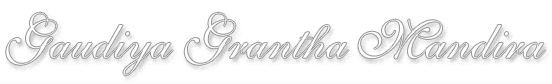 śrī-viśvanātha-cakravarti-ṭhakkura-viracitāśrī-stavāmṛta-laharīThis is the first truly complete edition of Stavamrita-lahari, containing a total of 28 small works. It now replaces the independently posted stotras of Visvanath Chakravarti. A revised table of contents is given in the comments section below.The first edition was based on material culled from B.S.Goswami's Stava-kalpa-druma (1959). The second edition has been revised and enlarged on the basis of (ed.) Haribhaka Das (Vrindavan: Giridhari Goswami, 1989).Thank you for using the Gaudiya Grantha MandirWe ask you please to contribute by reporting any errors or alternative readings you may find.If you find this service useful, please help by giving a donation.śrī-viśvanātha-cakravarti-ṭhakkura-viracitāśrī-stavāmṛta-laharīVersion 1.1stotra-sūciḥ śrī-guru-devāṣṭakamśrī-guru-caraṇa-smaraṇāṣṭakamśrī-parama-guru-prabhu-varāṣṭakamśrī-gaṅgā-nārāyaṇāṣṭakamśrī-narottamāṣṭakamśrī-lokanathāṣṭakamśrī-śacīnandana-vijayāṣṭakamśrī-svarūpa-caritāṣṭakaṁ (śrīman-mahāprabhor aṣṭakam)śrī-svapna-vilasāmṛtāṣṭakamśrī-gopala-devāṣṭakamśrī-madana-gopalāṣṭakaṁ śrī-govinda-devāṣṭakamśrī-gopināthāṣṭakamśrī-gokulānanda-āṣṭakamśrī-svayaṁ-bhagavattāṣṭakamśrī-jagan-mohanāṣṭakamśrī-anurāga-vallīśrī-vṛndā-devy-aṣṭakamrādhikā-dhyānāmṛta-stotramśrī-rūpa-cintāmaṇisaṅkalpa-kalpa-drumaśrī-nikuñja-keli-virudāvalīśrī-surata-kathāmṛtamśrī-nandīśvarāṣṭakamśrī-vṛndāvanāṣṭakamśrī-govardhanāṣṭakamśrī-kṛṣṇa-kuṇḍāṣṭakamśrī-śrī-gītāvalī(1)śrī-guru-devāṣṭakamsaṁsāra-dāvānala-līḍha-loka-trāṇāya kāruṇya-ghanāghanatvam |prāptasya kalyāṇa-guṇārṇavasyavande guroḥ śrī-caraṇāravindam ||1||mahāprabhoḥ kīrtana-nṛtya-gīta-vāditra-madyan-manaso rasena |romāñca-kampāśru-taraṅga-bhājovande guroḥ śrī-caraṇāravindam ||2||śrī-vigrahārādhana-nitya-nānā-śṛṅgāra-tan-mandira-mārjanādau |yuktasya bhaktāṁś ca niyuñjato 'pivande guroḥ śrī-caraṇāravindam ||3||catur-vidha-śrī-bhagavat-prasāda-svādv-anna-tṛptān hari-bhakta-saṅghān |kṛtvaiva tṛptiṁ bhajataḥ sadaivavande guroḥ śrī-caraṇāravindam ||4||śrī-rādhikā-mādhavayor apāra-mādhurya-līlā-guṇa-rūpa-nāmnām |pratikṣaṇāsvādana-lolupasyavande guroḥ śrī-caraṇāravindam ||5||nikuñja-yūno rati-keli-siddhyaiyā yālibhir yuktir apekṣaṇīyā |tatrāti-dākṣyād ati-vallabhasyavande guroḥ śrī-caraṇāravindam ||6||sākṣād-dharitvena samasta-śāstrairuktas tathā bhāvyata eva sadbhiḥ |kinto prabhor yaḥ priya eva tasyavande guroḥ śrī-caraṇāravindam ||7||yasya prasādād bhagavat-prasādoyasyāprasādān na gatiḥ kuto 'pi |dhyāyan stuvaṁs tasya yaśas tri-sandhyaṁvande guroḥ śrī-caraṇāravindam ||8||śrīmad-guror aṣṭakam etad uccairbrāhme muhūrte paṭhati prayatnāt |yas tena vṛndāvana-nātha sākṣātsevaiva labhyā juṣaṇo’nta eva ||9|| —o)0(o—(2)śrī-guru-caraṇa-smaraṇāṣṭakamprātaḥ śrī-tulasī-natiḥ sva-karatas tat-piṇḍikā-lepanaṁtat-sāmmukhyam atha sthitiṁ smṛtir atha sva-svāminoḥ pādayoḥ |tat-sevārtha-bahu-prasūna-cayanaṁ nityaṁ svayaṁ yasya taṁśrī-rādhā-ramaṇaṁ mudā guru-varaṁ vande nipatyāvanau ||1||madhyāhne tu nijeśa-pāda-kamala-dhyānārcanānnārpaṇa-prādakṣiṇānati-stuti-praṇayitā nṛtyaṁ satāṁ saṅgatiḥ |śrīmad-bhāgavatārtha-sīdhu-madhurāsvādaḥ sadā yasya taṁśrī-rādhā-ramaṇaṁ mudā guru-varaṁ vande nipatyāvanau ||2||prakṣālyāṅghri-yugaṁ nati-stuti-jayaṁ kartuṁ mano’tyutsukaṁsāyaṁ goṣṭham upāgataṁ vana-bhuvo draṣṭuṁ nija-svāminam |premānanda-bhareṇa netra-puṭayor dhārā cirād yasya taṁ śrī-rādhā-ramaṇaṁ mudā guru-varaṁ vande nipatyāvanau ||3||rātrau śrī-jayadeva-padya-paṭhanaṁ tad-gīta-gānaṁ rasā-svādo bhakta-janaiḥ kadācid abhitaḥ saṅkīrtane nartanam |rādhā-kṛṣṇa-vilāsa-kely-anubhavād unnidratā yasya taṁ śrī-rādhā-ramaṇaṁ mudā guru-varaṁ vande nipatyāvanau ||4||nindety-akṣarayor dvayaṁ paricayaṁ prāptaṁ na yat-karṇayoḥsādhūnāṁ stutim eva yaḥ sva-rasanām āsvādayaty anvaham |viśvāsyaṁ jagad eva yasya na punaḥ kutrāpi doṣa-grahaḥśrī-rādhā-ramaṇaṁ mudā guru-varaṁ vande nipatyāvanau ||5||yaḥ ko’py astu padābjayor nipatito yaḥ svīkaroty eva taṁśīghraṁ svīya-kṛpā-balena kurute bhaktau tu matvāspadam |nityaṁ bhakti-rahasya-śikṣaṇa-vidhir yasya sva-bhṛtyeṣu taṁśrī-rādhā-ramaṇaṁ mudā guru-varaṁ vande nipatyāvanau ||6||sarvāṅgair nata-bhṛtya-mūrdhni kṛpayā sva-pādārpaṇaṁsmitvā cāru kṛpāvaloka-sudhayā tan-mānasodāsanam |tat-premodaya-hetave sva-padayoḥ sevopadeśaḥ svayaṁśrī-rādhā-ramaṇaṁ mudā guru-varaṁ vande nipatyāvanau ||7||rādhe ! kṛṣṇa ! iti pluta-svara-yutaṁ nāmāmṛtaṁ nāthayorjihvāgre naṭayan nirantaram aho no vetti vastu kvacit |
yat kiñcid vyavahāra-sādhakam api premnaiva magno’sti yaḥśrī-rādhā-ramaṇaṁ mudā guru-varaṁ vande nipatyāvanau ||8||tvat-pādāmbuja-sīdhu-sūcakatayā padyāṣṭakaṁ sarvathāyātaṁ yat-paramāṇutāṁ prabhu-vara prodyat-kṛpā-vāridhe |mac-ceto-bhramaro’valambā tad idaṁ prāpyāvilambaṁ bhavat-saṅgaṁ mañju-nikuñja-dhāmni juṣatāṁ tat-svāminoḥ saurabham ||9||iti śrī-guru-caraṇa-smaraṇāṣṭakaṁ sampūrṇaṁ —o)0(o—(3)śrī-śrī-parama-guru-prabhu-varāṣṭakamprapanna-jananī-vṛti jvalati saṁsṛtir-jvālayāyadīya-nayanoditātula-kṛpātivṛṣṭir drutam |vidhūya davathuṁ karoty amala-bhakti-vāpy-aucitīṁsa kṛṣṇa-caraṇaḥ prabhuḥ pradiśatu sva-pādāmṛtam ||1||yad-āsya-kamaloditā vraja-bhuvo mahimnāṁ tatiḥśrutā bata visarjayet pati-kalatra-putrālayān |kalinda-tanayā-taṭī vana-kuṭīra-vāsaṁ nayet sa kṛṣṇa-caraṇaḥ prabhuḥ pradiśatu sva-pādāmṛtam ||2||vrajāmbuja-dṛśāṁ kathaṁ bhavati bhāva-bhūmā kathambhaved anugatiḥ kathaṁ kim iha sādhanaṁ ko’dhikṛt |iti sphuṭam avaiti ko yad-upadeśa-bhāgyaṁ vinā sa kṛṣṇa-caraṇaḥ prabhuḥ pradiśatu sva-pādāmṛtam ||3||tapasvi-yati-karmiṇāṁ sadasi tārkikānāṁ tathāpratisva-mata-vaiduṣī-prakaṭanoḍha-garva-śriyām |virājati ravir yathā tamasi yaḥ sva-bhakty-ojasā sa kṛṣṇa-caraṇaḥ prabhuḥ pradiśatu sva-pādāmṛtam ||4||kim adya paridhāsyate kim atha bhojyate rādhayāsamaṁ madana-mohano madana-koṭi-nimajjitaḥ |itīṣṭa-varivasyayā nayati yo’ṣṭa-yāmān sadā sa kṛṣṇa-caraṇaḥ prabhuḥ pradiśatu sva-pādāmṛtam ||5||mṛdaṅga-karatālikā-madhura-kīrtane nartayanjanān sukṛtino naṭan svayam api pramodāmbudhau |nimajjati dṛg-ambubhiḥpulaka-saṅkulaḥsnāti yaḥsa kṛṣṇa-caraṇaḥ prabhuḥ pradiśatu sva-pādāmṛtam ||6||samaṁ bhagavato janaiḥ pravara-bhakti-śāstroditaṁrasaṁ surasayan muhuḥ parijanāṁś ca yaḥ svādayan |sva-śiṣya-śata-veṣṭito jayati cakravarty-ākhyayāsa kṛṣṇa-caraṇaḥ prabhuḥ pradiśatu sva-pādāmṛtam ||7||sthitiḥ sura-sarit-taṭe madana-mohano jīvanaṁspṛhā rasika-saṅgame caturimā janoddhāraṇe |ghṛṇā viṣayiṣu kṣamā jhaṭiti yasya cānuvrajesa kṛṣṇa-caraṇaḥ prabhuḥ pradiśatu sva-pādāmṛtam ||8||idaṁ prabhu-varāṣṭakaṁ paṭhati yas tadīyo janastad-aṅghri-kamaleṣṭa-dhīḥ sa khalu raṅgavat prema-bhāk |vilāsa-bhṛta-mañjuly-āly-atikṛpaika-pātrī-bhavannikuñja-nilayādhipāv aciram eva tau sevate ||9||iti śrī-śrī-parama-guru-prabhu-varāṣṭakaṁ sampūrṇam—o)0(o—(4)śrī-śrī-gaṅgā-nārāyaṇa-devāṣṭakamkula-sthitān karmiṇa uddidhīrṣurgaṅgaiva yasmin kṛpayāviśeṣa |śrī-cakravartī dayatāṁ sa gaṅgā-nārāyaṇaḥ prema-rasāmbudhir mām ||1||narottamo bhakty-avatāra evayasmin sva-bhaktiṁ nidadhau mudaiva |śrī-cakravartī dayatāṁ sa gaṅgā-nārāyaṇaḥ prema-rasāmbudhir mām ||2||vṛndāvane yasya yaśaḥ prasiddhaṁ adyāpi gīyate satāṁ sadaḥsu |śrī-cakravartī dayatāṁ sa gaṅgā-nārāyaṇaḥ prema-rasāmbudhir mām ||3||śrī-govinda-deva-dvibhujatva-śaṁsi-śrutiṁ vadan sad-vipadaṁ nirāsthat |śrī-cakravartī dayatāṁ sa gaṅgā-nārāyaṇaḥ prema-rasāmbudhir mām ||4||sauśīlya-yukto guṇa-ratna-rāśiḥpāṇḍitya-sāraḥ pratibhā-vivasvān |śrī-cakravartī dayatāṁ sa gaṅgā-nārāyaṇaḥ prema-rasāmbudhir mām ||5||janān kṛpā-dṛṣṭibhir eva sadyaḥprapadyamānān sva-pade’karod yaḥ |śrī-cakravartī dayatāṁ sa gaṅgā-nārāyaṇaḥ prema-rasāmbudhir mām ||6||loke prabhutvaṁ sthira-bhakti-yogaṁyasmai svayaṁ gaura-harir vyatānīt |śrī-cakravartī dayatāṁ sa gaṅgā-nārāyaṇaḥ prema-rasāmbudhir mām ||7||vṛndāvanīyātirahasya-bhakter jñānaṁvinā yaḥ na kuto’pi siddhyet |śrī-cakravartī dayatāṁ sa gaṅgā-nārāyaṇaḥ prema-rasāmbudhir mām ||8||viśrambhavān yaś caraṇeṣu gaṅgā-nārāyaṇa-premāmbu-rāśeḥ |etat paṭhed aṣṭakam eka-cittaḥsa tat-parīvāra-padaṁ prayāti ||9|||| iti śrī-śrī-gaṅgā-nārāyaṇa-devāṣṭakaṁ sampūrṇam ||—o)0(o—(5)śrī-narottamāṣṭakamśrī-kṛṣṇa-nāmāmṛta-varṣi-vaktra-candra-prabhā-dhvasta-tamo-bharāya |gaurāṅga-devānucarāya tasmainamo namaḥ śrīla-narottamāya ||1||saṅkīrtanānandaja-manda-hāsya-danta-dyuti-dyotita-diṅ-mukhāya |svedāśru-dhārā-snapitāya tasmainamo namaḥ śrīla-narottamāya ||2||mṛdaṅga-nāda-śruti-mātra-cañcat-padāmbujāmanda-manoharāya |sadyaḥ samudyat-pulakāya tasmainamo namaḥ śrīla-narottamāya ||3||gandharva-garva-kṣapaṇa-svalāsya-vismāpitāśeṣa-kṛti-vrajāya |sva-sṛṣṭa-gāna-prathitāya tasmainamo namaḥ śrīla-narottamāya ||4||ānanda-mūrcchāvanipāt-bhāta-dhūlī-bharālaṅkṛta-vigrahāya |yad-darśanaṁ bhāgya-bhareṇa tasmainamo namaḥ śrīla-narottamāya ||5||sthale sthale yasya kṛpā-prapābhiḥkṛṣṇānya-tṛṣṇā jana-saṁhatīnām |nirmūlitā eva bhavanti tasmainamo namaḥ śrīla-narottamāya ||6||yad-bhakti-niṣṭhā pala-rekhikevasparśaḥ punaḥ sparśa-maṇīva yasya |prāmāṇyam evaṁ śrutivad yadīyaṁtasmai namaḥ śrīla-narottamāya ||7||mūrtaiva bhaktiḥ kim ayaṁ kim eṣavairāgya-sāras tanumān nṛloke |sambhāvyate yaḥ kṛtibhiḥ sadaivatasmai namaḥ śrīla-narottamāya ||8||rājan-mṛdaṅga-karatāla-kalābhirāmaṁgaurāṅga-gāna-madhu-pāna-bharābhirāmam |śrīman-narottama-padāmbuja-mañju-nṛtyaṁbhṛtyaṁ kṛtārthayatu māṁ phaliteṣṭa-kṛtyam ||9|| —o)0(o—(6)śrī-śrī-lokanātha-prabhu-varāṣṭakamyaḥ kṛṣṇa-caitanya-kṛpaika-vittastat-prema-hemābharaṇāḍhya-cittaḥ |nipatya bhūmau satataṁ namāmas taṁ lokanāthaṁ prabhum āśrayāmaḥ ||1||yo labdha-vṛndāvana-nitya-vāsaḥparisphurat-kṛṣṇa-vilāsa-rāsaḥ |svācāra-carya-satatāvirāmastaṁ lokanāthaṁ prabhum āśrayāmaḥ ||2||sadollasad-bhāgavatānuraktyāyaḥ kṛṣṇa-rādhā-śravaṇādi-bhaktyā |ayātayāmīkṛta-sarva-yāmastaṁ lokanāthaṁ prabhum āśrayāmaḥ ||3||vṛndāvanādhīśa-padābja-sevā-svāde’numajjanti na hanta ke vā |yas teṣv api ślāghātamo’bhirāmastaṁ lokanāthaṁ prabhum āśrayāmaḥ ||4||yaḥ kṛṣṇa-līlā-rasa eva lokānanunmukhān vīkṣya bibharti śokān |svayaṁ tad-āsvādana-mātra-kāmastaṁ lokanāthaṁ prabhum āśrayāmaḥ ||5||kṛpā-balaṁ yasya viveda kaścitnarottamo nāma mahān vipaścit |yasya prathīyān viṣayoparāmastaṁ lokanāthaṁ prabhum āśrayāmaḥ ||6||rāgānugā-vartmani yat-prasādādviśantyāvijñā api nirviṣādāḥ |jane kṛtāgasy api yas tv avāmastaṁ lokanāthaṁ prabhum āśrayāmaḥ ||7||yad-dāsa-dāsānudāsa-dāsāḥvayhaṁ bhavāmaḥ phalitābhilāṣāḥ |yadīyatāyāṁ sahasā viśāmastaṁ lokanāthaṁ prabhum āśrayāmaḥ ||8||śrī-lokanāthāṣṭakam atyudāraṁ bhaktyā paṭhed yaḥ puruṣārtha-sāram |sa mañjulālī-padavīṁ prapadyaśrī-rādhikāṁ sevata eva sadyaḥ ||9||so’yaṁ śrī-lokanāthaḥ sphuratu puru-kṛpā-raśmibhiḥ svaiḥ samudyanuddhṛtyoddhṛtya yo naḥ pracuratama-tamaḥ kūpato dīpitābhiḥ |dṛgbhiḥ sva-prema-vīthyā diśam adiśad aho yāṁ śritā divya-līlā-ratnāḍhyaṁ vindamānā vayam api nibhṛtaṁ śrīla-govardhanaṁ smaḥ ||10|||| iti śrī-śrī-lokanātha-prabhu-varāṣṭakaṁ sampūrṇam ||(7)śrī-śacīnandana-vijayāṣṭakamgadādhara yadā paraḥ sa kila kaścanālokitomayā śrita-gayādhvanā madhura-mūrtir ekas tadā |navāmbuda iva bruvan dhṛta-navāmbudo netrayorluṭhan bhuvi niruddha-vāg vijayate śacī-nandanaḥ ||1||alakṣita-carīṁ harīty udita-mātrataḥ kiṁ daśāmasāv atibudhāgraṇīr atula-kampa-sampādikām |vrajann ahaha modate na punar atra śāstreṣv itisva-śiṣya-gaṇa-veṣṭito vijayate śacī-nandanaḥ ||2||hā hā kim idam ucyate paṭha paṭhātra kṛṣṇaṁ muhurvinā tam iha sādhutāṁ dadhati kiṁ budhā dhātavaḥ |prasiddha iha varṇa-saṅghaṭita-samyag-āmnāyakaḥsva-nāmni yad iti bruvan vijayate śacī-nandanaḥ ||3|| navāmbuja-dale yad-īkṣaṇa-savarṇatā-dīrghatesadā sva-hṛdi bhāvyatāṁ sapadi sādhyatāṁ tat-padam |sa pāṭhayati vismitān smita-mukhaḥ sva-śiṣyān itipratiprakaraṇaṁ prabhur vijayate śacī-nandanaḥ ||4|| kva yāni karavāṇi kiṁ kva nu mayā harir labhyatāṁtam uddiśatu kaḥ sakhe kathaya kaḥ prapadyeta mām |iti dravati ghūrṇate kalita-bhakta-kaṇṭhaḥ śucāsa mūrcchayati mātaraṁ vijayate śacī-nandanaḥ ||5|| smarārbuda-durāpayā tanu-ruci-cchaṭā-cchāyayātamaḥ kali-tamaḥ-kṛtaṁ nikhilam eva nirmūlayan |nṛṇāṁ nayana-saubhagaṁ diviṣadāṁ mukhais tārayanlasann adhidharaḥ prabhur vijayate śacī-nandanaḥ ||6|| ayaṁ kanaka-bhūdharaḥ praṇaya-ratnam uccaiḥ kirankṛpāturatayā vrajann abhavad atra viśvambharaḥ |yad akṣi patha-sañcarat-suradhunī-pravāhair nijaṁparaṁ ca jagad ārdrayan vijayate śacī-nandanaḥ ||7|| gato’smi madhurāṁ mama priyatamā viśākhā sakhīgatā nu bata kiṁ daśāṁ vada kathaṁ nu vedāni tām |itīva sa nijecchayā vraja-pateḥ sutaḥ prāpitastadīya-rasa-carvaṇāṁ vijayate śacī-nandanaḥ ||8||idaṁ paṭhati yo’ṣṭakaṁ guṇa-nidhe śacīnandana prabho tava padāmbuje sphurad-amanda-viśrambhavān |tam ujjvala-matiṁ nija-praṇaya-rūpa-vargānugaṁvidhāya nija-dhāmani drutam urīkuruṣva svayam ||9||iti śrī-viśvanātha-cakravarti-ṭhakkura-viracita-stavāmṛta-laharyāṁśrī-śacīnandana-vijayāṣṭakaṁsampūrṇam—o)0(o—(8)śrīman-mahaprabhor aṣṭakamvā śrī-svarūpa-caritāmṛtaṁ svarūpa ! bhavato bhavatv ayam iti smita-snigdhayāgiraiva raghunātham utpulaki-gātram ullāsayan |rahasy upadiśan nija-praṇaya-gūḍha-mudrāṁ svayaṁvirājatu cirāya me hṛdi sa gauracandraḥ prabhuḥ ||1||svarūpa ! mama hṛd-vraṇaṁ bata viveda rūpaḥ kathaṁlilekha yad ayaṁ paṭha tvam api tāla-patre’kṣaram |iti praṇaya-vellitaṁ vidadhad āśu rūpāntaraṁvirājatu cirāya me hṛdi sa gauracandraḥ prabhuḥ ||2||svarūpa ! parakīya-sat-pravara-vastu-nāśecchatāṁdadhaj-jana iha tvayā paricito na vetīkṣayam |sanātanam uditya vismita-mukhaṁ mahā-vismitaṁvirājatu cirāya me hṛdi sa gauracandraḥ prabhuḥ ||3||svarūpa ! hari-nāma yaj jagad aghoṣayaṁ tena kiṁ na vācayitum apy athāśakam imaṁ śivānandajam |iti sva-pada-lehanaiḥ śiśum acīkaran yaḥ kaviṁvirājatu cirāya me hṛdi sa gauracandraḥ prabhuḥ ||4||svarūpa ! rasa-rītir ambuja-dṛśāṁ vraje bhaṇyatāṁghana-praṇaya-mānajā śruti-yugaṁ mamotkaṇṭhate |ramā yad iha māninī tad api lokayeti bruvanvirājatu cirāya me hṛdi sa gauracandraḥ prabhuḥ ||5||svarūpa ! rasa-mandiraṁ bhavasi man-mudām āspadaṁtvam atra puruṣottame vraja-bhuvīva me vartase |iti sva-parirambhaṇaiḥ pulakinaṁ vyadhāt taṁ ca yovirājatu cirāya me hṛdi sa gauracandraḥ prabhuḥ ||6||svarūpa ! kim apīkṣitaṁ kva nu vibho niśi svapnataḥprabho kathaya kiṁ nu tan-nava-yuvā varāmbhodharaḥ |vyadhāt kim ayam īkṣyate kim u na hīty agāt tāṁ daśāṁvirājatu cirāya me hṛdi sa gauracandraḥ prabhuḥ ||7||svarūpa ! mama netrayoḥ purata eva kṛṣṇo hasannupaiti na karagrahaṁ bata dadāti hā kiṁ sakhe |iti skhalati dhāvati śvasiti ghūrṇate yaḥ sadā virājatu cirāya me hṛdi sa gauracandraḥ prabhuḥ ||8||svarūpa-caritāmṛtaṁ kila mahāprabhor aṣṭakaṁrahasyatamam adbhutaṁ paṭhati yaḥ kṛtī pratyaham |svarūpa-parivāratāṁ nayati taṁ śacī-nandanoghana-praṇaya-mādhurīṁ sva-padayoḥ samātvādayan ||9||iti śrī-viśvanātha-cakravarti-ṭhakkura-viracita-stavāmṛta-laharyāṁśrī-mahāprabhor aṣṭakaṁsampūrṇam—o)0(o—(9)śrī-svapna-vilāsāmṛtāṣṭakampriye ! svapne dṛṣṭā saridina-sutevātra pulinaṁyathā vṛndāraṇye naṭana-paṭavas tatra bahavaḥ |mṛdaṅgādyaṁ vādyaṁ vividham iha kaścid dvijamaṇiḥsa vidyud-gaurāṅgaḥ kṣipati jagatīṁ prema-jaladhau ||1||kadācit kṛṣṇeti pralapati rudan karhicid asaukva rādhe hā heti śvasiti patati proñjhati dhṛtim |naṭaty ullāsena kvacid api gaṇaiḥ svaiḥ praṇayibhistṛṇādi-brahmāntaṁ jagad atitarāṁ rodayati saḥ ||2||tato buddhir bhrāntā mama samajani prekṣya kim ahobhavet so’yaṁ kāntaḥ kim ayam aham evāsmi na paraḥ |ahaṁ cet kva preyān mama sa kila cet kvāham iti mebhramo bhūyo bhūyān abhavad atha nidrāṁ gatavatī ||3||priye ! dṛṣṭvā tās tāḥ kutukini mayā darśita-carīrameśādyā mūrtīr na khalu bhavatī vismayam agāt |kathaṁ vipro vismāpayitum aśakat tvāṁ tava kathaṁtathā bhrāntiṁ dhatte sa hi bhavati ko hanta kim idam ||4||iti procya preṣṭhāṁ kṣaṇam atha parāmṛṣya ramaṇohasann ākūtajñaṁ vyanudad atha taṁ kaustubha-maṇim |tathā dīptaṁ tene sapadi sa yathā dṛṣṭam iva tadvilāsānāṁ lakṣmaṁ sthira-cara-gaṇaiḥ sarvam abhavat ||5||vibhāvyātha proce priyatama mayā jñātam akhilaṁtavākūtaṁ yat tvaṁ smitam atanuthās tat tvam asi saḥ |sphuṭaṁ yan nāvadīr yad abhimatir atrāpy aham itisphurantī me tasmād aham api sa evety anumime ||6||yad apy asmākīnaṁ rati-padam idaṁ kaustubha-maṇiṁpradīpyātraivādīdṛśad akhila-jīvān api bhavān |sva-śaktyāvirbhūya svam akhila-vilāsaṁ pratijanaṁnigadya premābdhau punar api tad ādhāsyasi jagat ||7||yad uktaṁ gargeṇa vraja-pati-samakṣaṁ śruti-vidābhavet pīto varṇaḥ kvacid api tavaitan na hi mṛṣā |ataḥ svapnaḥ satyo mama ca na tadā bhrāntir abhavattvam evāsau sākṣād iha yad anubhūto’si tad ṛtam ||8||pibed yasya svapnāmṛtam idam aho citta-madhupaḥsa sandeha-svapnāt tvaritam iha jāgarti sumatiḥ |avāptaś caitanyaṁ praṇaya-jaladhau khelati yatobhṛśaṁ dhatte tasminn atula-karuṇāṁ kuñja-nṛpatiḥ ||9||iti śrī-viśvanātha-cakravarti- ṭhakkura-viracita-stavāmṛta-laharyāṁ śrī-svapna-vilāsāmṛtāṣṭakaṁ sampūrṇam |—o)0(o—(10)śrī-gopāla-devāṣṭakammadhura-mṛdula-cittaḥ prema-mātraika-vittaḥsvajana-racita-veṣaḥ prāpta-śobhā-viśeṣaḥ |vividha-maṇi-mayālaṅkāravān sarva-kālaṁsphuratu hṛdi sa eva śrīla-gopāla-devaḥ ||1||nirupama-guṇa-rūpaḥ sarva-mādhurya-bhūpaḥśrita-tanu-ruci-dāsyaḥ koṭi-candra-stutāsyaḥ |amṛta-vijayi-hāsyaḥ procchalac-cilli-lāsyaḥsphuratu hṛdi sa eva śrīla-gopāla-devaḥ ||2||dhṛta-nava-para-bhāgaḥ savya-hasta-sthitāgaḥprakaṭita-nija-kakṣaḥ prāpta-lāvaṇya-lakṣaḥ |kṛta-nija-jana-rakṣaḥ prema-vistāra-dakṣaḥsphuratu hṛdi sa eva śrīla-gopāla-devaḥ ||3||krama-valad-anurāga-sva-priyāpāṅga-bhāgadhvanita-rasa-vilāsa-jñāna-vijñāpi-hāsaḥ |smṛta-ratipati-yāgaḥ prīti-haṁsī-taḍāgaḥsphuratu hṛdi sa eva śrīla-gopāla-devaḥ ||4||madhurima-bhara-magne bhāty asavye’valagnetrivalir alasavattvāt yasya puṣṭānatatvāt |itarata iha tasyā māra-rekheva rasyāsphuratu hṛdi sa eva śrīla-gopāla-devaḥ ||5||vahati valita-harṣaṁ vāhayaṁś cānuvarṣaṁbhajati ca sagaṇaṁ svaṁ bhojayan yo’rpayan svam |giri-mukuṭa-maṇiṁ śrīdāmavan-mitratā-śrīḥsphuratu hṛdi sa eva śrīla-gopāla-devaḥ ||6||adhidharam anurāgaṁ mādhavendrasya tanvaṁstad amala-hṛdayotthāṁ prema-sevāṁ vivṛṇvan |prakaṭita-nija-śaktyā vallabhācārya-bhaktyā sphuratu hṛdi sa eva śrīla-gopāla-devaḥ ||7||pratidinam adhunāpi prekṣyate sarvadāpipraṇaya-surasa-caryā yasya varyā saparyā |gaṇayatu kati bhogān kaḥ kṛtī tat-prayogānsphuratu hṛdi sa eva śrīla-gopāla-devaḥ ||8||giridhara-vara-devasyāṣṭakenemam evasmarati niśi dine vā yo gṛhe vā vane vā |akuṭila-hṛdayasya premadatvena tasyasphuratu hṛdi sa eva śrīla-gopāla-devaḥ ||9||iti śrī-viśvanātha-cakravarti-ṭhakkura-viracita-stavāmṛta-laharyāṁśrī-gopāladevāṣṭakaṁsampūrṇam—o)0(o—(11)śrī-madana-gopālāṣṭakammṛdutalāruṇya-jita-rucira-darada-prabhaṁkuliśa-kañjāri-dara-kalasa-jhaṣa-cihnitam |hṛdi mamādhāya nija-caraṇa-sarasīruhaṁmadana-gopāla ! nija-sadanam anu rakṣa mām ||1||mukhara-mañjīra-nakha-śiśira-kiṛaṇāvalī-vimala-mālābhir anupadam udita-kāntibhiḥ |śravaṇa-netra-śvasana-patha-sukhada nātha hemadana-gopāla ! nija-sadanam anu rakṣa mām ||2||maṇi-mayoṣṇīṣa-dara-kuṭili-maṇi-locanoc-calana-cāturya-cita-lavaṇi-maṇi-gaṇḍayoḥ |kanaka-tāṭaṅka-ruci-madhurimaṇi majjayanmadana-gopāla ! nija-sadanam anu rakṣa mām ||3||adhara-śoṇimni dara-hasita-sitimārcitevijita-māṇikya-rada-kiraṇa-gaṇa-maṇḍite |nihita-vaṁśīka jana-duravagama-līla hemadana-gopāla ! nija-sadanam anu rakṣa mām ||4||padaka-hārāli-pada-kaṭaka-naṭa-kiṅkiṇī-valaya tāṭaṅka-mukha-nikhila-maṇi-bhūṣaṇaiḥ |kalita-navyābha nija-tanu-ruci-bhūṣitairmadana-gopāla ! nija-sadanam anu rakṣa mām ||5||uḍupa-koṭī-kadana-vadana-ruci-pallavairmadana-koṭī-mathana-nakhara-kara-kandalaiḥ |dyutaru-koṭī-sadana-sadaya-nayanekṣaṇairmadana-gopāla ! nija-sadanam anu rakṣa mām ||6||kṛta-narākāra-bhava-mukha-vibudha-sevita !dyuti-sudhā-sāra ! puru-karuṇa ! kam api kṣitau |prakaṭayan prema-bharam adhikṛta-sanātanaṁmadana-gopāla ! nija-sadanam anu rakṣa mām ||7||taraṇijā-tīra-bhuvi taraṇi-kara-vāraka-priyaka-ṣaṇḍā-stha-maṇi-sadana-mahita-sthite !lalitayā sārdham anupada-ramita ! rādhayā madana-gopāla ! nija-sadanam anu rakṣa mām ||8||madana-gopāla ! tava sarasam idam aṣṭakaṁpaṭhati yaḥ sāyam atisarala-matir āśu tam |sva-caraṇāmbhoja-rati-rasa-sarasi majjayanmadana-gopāla ! nija-sadanam anu rakṣa mām ||9||iti śrī-viśvanātha-cakravarti-ṭhakkura-viracita-stavāmṛta-laharyāṁ śrī-madana-gopālāṣṭakaṁsampūrṇam—o)0(o—(12)śrī-govinda-devāṣṭakamjāmbūnadoṣṇīṣa-virāji-muktā-mālā-maṇi-dyoti-śikhaṇḍakasya |bhaṅgyā nṛṇāṁ lolupayan dṛśaḥ śrī-govinda-devaḥ śaraṇaṁ mamāstu ||1||kapolayoḥ kuṇḍala-lāsya-hāsya-cchavi-cchiṭā-cumbitayor yugena |saṁmohayan sambhajatāṁ dhiyaḥ śrī-govinda-devaḥ śaraṇaṁ mamāstu ||2||sva-preyasī-locana-koṇa-śīdhu-prāptyai purovarti janekṣaṇena |bhāvaṁ kam apy udgamayan budhānāṁgovinda-devaḥ śaraṇaṁ mamāstu ||3||vāma-pragaṇḍārpita-gaṇḍa-bhāsvat-tāṭaṅka-lolālaka-kānti-siktaiḥ |bhrū-valganair unmadayan kula-strīrgovinda-devaḥ śaraṇaṁ mamāstu ||4||dūre sthitās tā muralī-ninādaiḥsva-saurabhair mudrita-karṇa-pālīḥ |nāsārudho hṛd-gata eva karṣangovinda-devaḥ śaraṇaṁ mamāstu ||5||navīna-lāvaṇya-bharaiḥ kṣitau śrī-rūpānurāgāmbu-nidhi-prakāśaiḥ |sataś camatkāravataḥ prakurvangovinda-devaḥ śaraṇaṁ mamāstu ||6||kalpa-drumādho-maṇi-mandirāntaḥ-śrī-yoga-pīṭhāmbu-ruhāsyayā svam |upāsayaṁs tatra-vido’pi mantrairgovinda-devaḥ śaraṇaṁ mamāstu ||7||mahābhiṣeka-kṣaṇa-sarva-vāso’laṅkṛty-aṅgīkaraṇocchalantyā |sarvāṅga-bhāsākulayaṁs trilokīṁgovinda-devaḥ śaraṇaṁ mamāstu ||8||govinda-devāṣṭakam etad uccaiḥpaṭhet tadīyāṅghri-niviṣṭa-vīryaḥ |taṁ majjayann eva kṛpā-pravāhairgovinda-devaḥ śaraṇaṁ mamāstu ||9||iti śrī-viśvanātha-cakravarti-ṭhakkura-viracita-stavāmṛta-laharyāṁ śrī-govinda-devāṣṭakaṁsampūrṇam—o)0(o—(13)śrī-gopinātha-devāṣṭakamāsye hāsyaṁ tatra mādhvīkam asminvaṁśī tasyāṁ nāda-pīyūṣa-sindhuḥ |tad-vīcībhir majjayan bhāti gopīrgopīnāthaḥ pīna-vakṣā gatir naḥ ||1||śoṇoṣṇīṣa-bhrāji-muktā-srajodyat-piñchottaṁsa-spandanenāpi nūnam |hṛn-netrālī-vṛtti-ratnāni muñcangopīnāthaḥ pīna-vakṣā gatir naḥ ||2||bibhrad-vāsaḥ pītaṁ ūrūru-kāntyāślīṣṭaṁ bhāsvat-kiṅkiṇīkaṁ nitambe |savyābhīrī-cumbita-prānta-bāhurgopīnāthaḥ pīna-vakṣā gatir naḥ ||3||guñjā-muktā-ratna-gāṅgeya-hārairmālyaiḥ kaṇṭhe lambamānaiḥ krameṇa |pītodañcat-kañcukenāñcita-śrīrgopīnāthaḥ pīna-vakṣā gatir naḥ ||4||śvatoṣṇīṣaḥ śveta-suśloka-dhautaḥsuśveta-srak-dvitraśaḥ śveta-bhūṣaḥ |cumban śaryā-maṅgalārātrike hṛdgopīnāthaḥ pīna-vakṣā gatir naḥ ||5||śrīvatsa-śrī-kaustubhodbhinna-romṇāṁvarṇaiḥ śrīmān yaś caturbhiḥ sadeṣṭaḥ |dṛṣṭaḥ premṇaivātidhanyair ananyairgopīnāthaḥ pīna-vakṣā gatir naḥ ||6||tāpiñchaḥ kiṁ hema-vallī-yugāntaḥpārśva-dvandvoddyoti-vidyud-ghanaḥ kim |kiṁ vā madhye rādhayoḥ śyāmalendurgopīnāthaḥ pīna-vakṣā gatir naḥ ||7||śrī-jāhnavyā mūrtimān prema-puñjodīnānāthān darśayan svaṁ prasīdan |puṣṇan devālabhya-phelā-sudhābhirgopīnāthaḥ pīna-vakṣā gatir naḥ ||8||gopīnāthāṣṭakaṁ tuṣṭa-cetāstat-padābja-prema-puṣṇī-bhaviṣṇuḥ |yo’dhīte tan-mantu-koṭīr apaśyangopīnāthaḥ pīna-vakṣā gatir naḥ ||9||iti śrī-viśvanātha-cakravarti-ṭhakkura-viracita-stavāmṛta-laharyāṁ śrī-gopināthāṣṭakaṁsampūrṇam—o)0(o—(14)śrī-gokulananda-govinda-devāṣṭakamkoṭi-kandarpa-sandarpa-vidhvaṁsana-svīya-rūpāmṛtāplāvita-kṣmā-tala |bhakta-lokekṣaṇaṁ sakṣaṇaṁ tarṣayangokulānanda govinda tubhyaṁ nāmaḥ ||1||yasya saurabhya-saulabhya-bhāg gopikā-bhāgya-leśāya lakṣmyāpi taptaṁ tapaḥ |ninditendīvara-śrīka tasmai muhur gokulānanda govinda tubhyaṁ nāmaḥ ||2||vaṁśikā-kaṇṭhayor yaḥ svaras te sa cettāla-rāgādimān śruty-anubhrājitaḥ |kā sudhā brahma kiṁ kā nu vaikuṇṭha-mudgokulānanda govinda tubhyaṁ nāmaḥ ||3||yat pada-sparśa-mādhurya-majjat-kucādhanyatāṁ yānti gopyo ramāto’py alam |yad yaśo dundubher ghoṣaṇā sarva-jidgokulānanda govinda tubhyaṁ nāmaḥ ||4||yasya phelālavāsvādane pātratāṁbrahma-rudrādayo yānti naivānyake |ādharaṁ śīdhum ete’pi vindanti nogokulānanda govinda tubhyaṁ nāmaḥ ||5||yasya līlāmṛtaṁ savathākarṣakaṁbrahma-saukhyād api svādu sarve jaguḥ |tat-pramāṇaṁ svayaṁ vyāsa-sūnuḥ śukogokulānanda govinda tubhyaṁ nāmaḥ ||6||yat ṣaḍ-aiśvaryam apy ārya-bhaktātmanidhyātam udyac-camatkāram ānandayet |nātha tasmai rasāmbhodhaye koṭiśogokulānanda govinda tubhyaṁ nāmaḥ ||7||gokulānanda-govinda-devāṣṭakaṁyaḥ paṭhen nityam utkaṇṭhitas tvat-padoḥ |prema-sevāptaye so’cirān mādhurī-sindhu-maj-janmanā vāñchitaṁ vindatām ||8||_iti śrī-viśvanātha-cakravarti-ṭhakkura-viracita-stavāmṛta-laharyāṁśrī-gokulananda-govinda-devāṣṭakaṁ sampūrṇam—o)0(o—(15)śrī-śrī-svayaṁbhagavattvāṣṭakamsva-janmany aiśvaryaṁ balam iha vadhe daitya-vitateryaśaḥ pārtha-trāṇe yadu-puri mahā-sampadam adhāt |paraṁ jñānaṁ jiṣṇau muṣalam anu vairāgyam anu yobhagaiḥ ṣaḍbhiḥ pūrṇaḥ sa bhavatu mude nanda-tanayaḥ ||1||caturbāhutvaṁ yaḥ sva-jani samaye yo mṛd-aśanejagat-koṭīṁ kukṣy-antara-parimitatvaṁ sva-vapuṣaḥ |dadhi-sphoṭe brahmaṇy atanuta parānanta-tanutāṁmahaiśvaryaḥ pūrṇaḥ sa bhavatu mude nanda-tanayaḥ ||2||balaṁ bakyāṁ danta-cchadana-varayoḥ keśini nṛgeniṛpe bāhvor aṅghreḥ phaṇini vapuṣaḥ kaṁsa-marutoḥ |giritre daityeṣv apy atanuta nijāstrasya yad atomahaujobhiḥ pūrṇaḥ sa bhavatu mude nanda-tanayaḥ ||3||asaṅkhyāto gopyo vraja-bhuvi mahiṣyo yadu-puresutāḥ pradyumnādyāḥ sura-taru-sudharmādi ca dhanam |bahir dvāri brahmādyāpi balivahaṁ stauti yad ataḥśriyāṁ pūraiḥ pūrṇaḥ sa bhavatu mude nanda-tanayaḥ ||4||yato datte muktiṁ ripu-vitataye yan nara-janirvijetā rudrāder api nata-janādhīna iti yat |sabhāyāṁ draupadyā varakṛd atipūjyo nṛpa-makheyaśobhis tat pūrṇaḥ sa bhavatu mude nanda-tanayaḥ ||5||nyadhād gītā-ratnaṁ trijagad atulaṁ yat priya-sakheparaṁ tattvaṁ premṇoddhava-parama-bhakte ca nigamam |nija-prāṇa-presṭhāsv api rasa-bhṛtaṁ gopa-kulajāsvato jñānaiḥ pūrṇaḥ sa bhavatu mude nanda-tanayaḥ ||6||kṛtāgaskaṁ vyādhaṁ satanum api vaikuṇṭham anayanmamatvasyaikāgrān api parijanān hanta vijahau |yadyapy ete śrutyā dhuvatanutayoktās tad api hāsva-vairāgyaiḥ pūrṇaḥ sa bhavatu mude nanda-tanayaḥ ||7||ajatvaṁ janmitvaṁ ratir aratitehārahitatā salīlatvaṁ vyāptiḥ parimitir ahaṁtā-mamatayoḥ |pade tyāgātyāgāv ubhayam api nityaṁ sad urarī-karotīśaḥ pūrṇaḥ sa bhavatu mude nanda-tanayaḥ ||8||samudyat-sandeha-jvara-śata-haraṁ bheṣaja-varaṁjano yaḥ seveta prathita-bhagavattvāṣṭakam idam |tad-aiśvarya-svādaiḥ sva-dhiyam ativelaṁ sarasayanlabhetāsau tasya priya-parijanānugya-padavīm ||9||iti śrī-viśvanātha-cakravarti- ṭhakkura-viracita-stavāmṛta-laharyāṁ śrī-śrī-svayaṁ-bhagavattvāṣṭakaṁ sampūrṇam |—o)0(o—(16)śrī-jagan-mohanāṣṭakamguñjāvalī-veṣṭita-citra-puṣpa-cūḍā-valan-mañjula-navya-piñcham |gorocanā-cāru-tamāla-patraṁvande jagan-mohanam iṣṭa-devam ||1||bhrū-valganonmādita-gopa-nārī-kaṭākṣa-bāṇāvali-viddha-netram |nāsāgra-rājan-maṇi-cāru-muktaṁvande jagan-mohanam iṣṭa-devam ||2||ālola-vakrālaka-kānti-cumbi-gaṇḍa-sthala-pronnata-cāru-hāsyam |vāma-pragaṇḍoccala-kuṇḍalāntaṁvande jagan-mohanam iṣṭa-devam ||3||bandhūka-bimba-dyuti-nindi-kuñcat-prāntādhar-bhrājita-veṇu-vaktram |kiñcit tiraścīna-śiro’dhibhātaṁvande jagan-mohanam iṣṭa-devam ||4||akuṇṭha-rekhā-traya-rāji-kaṇṭha-khelat-svarāli-śruti-rāga-rājim |vakṣaḥ-sphurat-kaustubham unnatāṁsaṁvande jagan-mohanam iṣṭa-devam ||5||ājānurājad-valayāṅgadāñci-smarārgalākāra-suvṛtta-bāhum |anargha-muktā-maṇi-puṣpa-mālaṁvande jagan-mohanam iṣṭa-devam ||6||śvāsaijad-aśvattha-dalābha-tunda-madhyastha-romāvali-ramya-rekham |pītāmbaraṁ mañjula-kiñkiṇīkaṁvande jagan-mohanam iṣṭa-devam ||7||vyatyasta-pādaṁ maṇi-nūpurāḍhyaṁśyāmaṁ tribhaṅgaṁ sura-śākhi-mūle |śrī-rādhayā sārdham udāra-līlaṁvande jagan-mohanam iṣṭa-devam ||8||śrīmaj-jagan-mohana-devam etatpadyāṣṭakena smarato janasya |premā bhaved yena tad-aṅghri-sākṣātsevāmṛtenaiva nimajjanaṁ syāt ||9||iti śrī-viśvanātha-cakravarti-ṭhakkura-viracita-stavāmṛta-laharyāṁ śrī-jagan-mohanāṣṭakaṁsampūrṇam—o)0(o—(17)śrī-anurāga-valliḥdehārbudāni bhagavān! yugapat prayacchavaktrārbudāni ca punaḥ pratideham eva |jihvārbudāni kṛpayā prativaktram evanṛtyantu teṣu tava nātha! guṇārbudāni ||1||kim ātmanā? yatra na deha-koṭyodehena kiṁ? yatra na vaktra-koṭyaḥ |vaktreṇa kiṁ? yatra na koṭi-jihvāḥkiṁ jihvayā? yatra na nāma-koṭyaḥ ||2||ātmāstu nityaṁ śata-deha-vartīdehastu nāthāstu sahasra-vaktraḥ |vaktraṁ sadā rājatu lakṣa-jihvaṁgṛhṇātu jihvā tava nāma-koṭim ||3||yadā yadā mādhava! yatra yatragāyanti ye ye tava nāma-līlāḥ |tatraiva karṇāyuta-dhāryamāṇā-stāste sudhā nityam ahaṁ dhayāni ||4||karṇāyutasyaiva bhavantu lakṣa-koṭyo rasajñā bhagavaṁs tadaiva |yenaiva līlāḥ śṛṇavāni nityaṁtenaiva gāyāni tataḥ sukhaṁ me ||5||karṇāyutasyekṣaṭa-koṭirasyāhṛt-koṭirasyā rasanārbudaṁ stāt |śrutvaiva dṛṣṭvā tava rūpa-sindhu-māliṅgya mādhuryam aho! dhayāni ||6||netrārbudasyaiva bhavantu karṇa-nāsā-rasajñā hṛdayārbudaṁ vā |saundarya-sausvarya-sugandha-pūra-mādhurya-saṁśleṣa-rasānubhūtyai ||7||tvat-pārśva-gatyai pada-koṭir astusevāṁ vidhātuṁ mama hasta-koṭiḥ |tāṁ śikṣituṁ stād api buddhi-koṭi-retān varān me bhagavan! prayaccha ||8|| —o)0(o—(18)śrī-vṛndā-devy-aṣṭakamgāṅgeya-cāmpeya-taḍid-vinindi-rociḥ-pravāha-snapitātma-vṛnde! |bandhūka-bandhu-dyuti-divya-vāsovṛnde! numas te caraṇāravindam ||1||bimbādharoditvara-manda-hāsya-nāsāgra-muktā-dyuti-dīpitāsye |vicitra-ratnābharaṇā-śriyāḍhye!vṛnde! numas te caraṇāravindam ||2||samasta-vaikuṇṭha-śiromaṇau śrī-kṛṣṇasya vṛndāvana-dhanya-dhāmni |dattādhikāre vṛṣabhānu-putryāvṛnde! numas te caraṇāravindam ||3||tvad ājñayā pallava-puṣpa-bhṛṅgamṛgādibhir mādhava-keli-kuñjāḥ |madhvādibhir bhānti vibhūṣyamāṇāvṛnde! numas te caraṇāravindam ||4||tvadīya-dūtyena nikuñja-yunoratyutkayoḥ keli-vilāsa-siddhiḥ |tvat-saubhagaṁ kena nirucyatāṁ tadvṛnde! numas te caraṇāravindam ||5||rāsābhilāṣo vasatiś ca vṛndā-vane tvad-īśāṅghri-saroja-sevā |labhyā ca puṁsāṁ kṛpayā tavaivavṛnde! numas te caraṇāravindam ||6||tvaṁ kīrtyase sātvata-tantrā-vidbhirlīlābhidhānā kila kṛṣṇa-śaktiḥ |tavaiva mūrtis tulasī nṛ-lokevṛnde! numas te caraṇāravindam ||7||bhaktyā vihīnā aparādha-lakṣaiḥkṣiptāś ca kāmādi-taraṅga-madhye |kṛpāmayi! tvāṁ śaraṇaṁ prapannāvṛnde! numas te caraṇāravindam ||8||vṛndāṣṭakaṁ yaḥ śṛṇuyāt paṭhed vāvṛndāvanādhīśa-padābja-bhṛṅgaḥ |sa prāpya vṛndāvana-nitya-vāsaṁtat-prema-sevāṁ labhate kṛtārthaḥ ||9||—o)0(o—(19)śrī-rādhikā-dhyānāmṛta-stotramtaḍic-campaka-svarṇa-kāśmīra-bhāsaḥsva-kāntyā bhṛśaṁ daṇḍayitryā vilāsaḥ |svarūpasya tasyās tu varṇyaḥsubodha-dravo nāma-varṇo’pi karṇyaḥ ||1||praphulla-kusuma-prabhā-dyotitānāṁlasac-candrikā-prota-meghopamānām |kacānāṁ sa-cāturya-bandheyam eṇī-dṛśaḥ sac-camaryāgrimā bhāti veṇī ||2||mahān arghya-cūḍāmaṇī-kāma-lekhā-plutā rājate cāru-sīmanta-rekhā |uḍu-dyoti-muktaika-paṅktiṁ vahantīkim āsyendu-saudhaika-dhāroccalantī ||3||navendūpame patrapāśyā-prabhālesulīlālakālī-vṛte cāru-bhāle |madenāntarā citritaṁ citrakaṁ tatvibhāty acyutātṛpta-netraika-sampat ||4||atiśyāmalā vijya-kandarpa-cāpa-prabhājiṣṇutāṁ bhrū-dvayī kuñcitāpa |mukhāmbhoja-mādhvīka-pānād abhīṣṭādaceṣṭāli-paṅktiḥ kim eṣā niviṣṭā ||5||sapharyāv iva preṣṭha-lāvaṇya-vanye-psite rājatas te dṛśau hanta dhanye |lasat-kajjalākte tayoḥ śyāma-pakṣmakvacid vindate kānta-tāmbūla-lakṣma ||6||taḍit-kandalī mūrdhni nakṣatra-yuktāsthirādhaḥ-sudhā-budbuda-dvandva-saktā |yadi syāt sarojāntare tāṁ ca bhāsā mṛgākṣyās tiraskurvatī bhāti nāsā ||7||kapolākṣi-bimbādhara-śrī-viṣaktaṁbahven mauktikaṁ pīta-nīlātiraktam |smitodyat-puṭodīrṇa-mādhurya-vṛṣṭirlasaty acyuta-svānta-tarṣaika-sṛṣṭiḥ ||8||lasat-kuṇḍale kuṇḍalī-bhūya manyesthite kāma-pāśāyudhe hanta dhanye |śrutī ratna-cakrī-śalākāñcitāgredṛśau karṣataḥ śrī-haraye samagre ||9||atisvaccham antaḥstha-tāmbūla-rāga-cchaṭodgāri śobhāmbudhau kiṁ lalāga |kapola-dvayaṁ lola-tāṭaṅka-ratna-dyumac-cumbitaṁ preyaso yatra yatnaḥ ||10||sphuṭad-bandhujīva-prabhā-hārid-anta-cchada-dvandvam ābhāti tasyā yad-antaḥ |smita-jyotsnayā kṣālitaṁ yā sa-tṛṣṇaṁcakorī-karoty atyanvahaṁ hanta kṛṣṇam ||11||na sā vindate pākim āruṇya-bhāji-cchavir yat tulāṁ dāḍimī-bīja-rājiḥ |kathaṁ varṇyatāṁ yā tv iyaṁ danta-paṅktirmukundādhare pauruṣaṁ yā vyanakti ||12||mukhāmbhoja-mādhurya-dhārā vahantīyad-antaḥ kiyan nimnatāṁ prāpayantī |kim eṣā kastūrikā-bindu-bhṛt taṁhariṁ kiṁ dadhānaṁ vibhāty āsāvṛttam ||13||sa kaṇṭhas taḍit-kambu-saubhāgya-hārītri-rekhaḥ pika-stavya-sausvarya-dhārī |srajaṁ mālikāṁ mālikāṁ mauktikānāṁdadhaty eva yaḥ preyasā gumphitānām ||14||uroja-dvayaṁ tuṅgatā-pīnatābhyāṁsamaṁ sakhya-yuk kṛṣṇa-pāṇy-ambujābhyām |nakhendur yadodetum icchāṁ vidhattetadā kañcukī kālikā nāpi dhatte ||15||mradimṇā śirīṣasya saubhāgya-sāraṁkṣipantyā vahantyā bhujābhoga-bhāram |tulā-śūnya-saundarya-sīmāṁ dadhatyānija-preyase’jasra-saukhyaṁ dadatyāḥ ||16||śritāyāḥ sva-kānta-svatāṁ kamra-gātryāḥśriyāḥ śrī-vilāsān bhṛśaṁ kharvayantyāḥ |gatāṁsa-dvayī saubhagaikānta-kāntaṁyadā pāṇinotkrāmayet sālakāntam ||17||taḍid-dhāma-bhṛt-kaṅkaṇānaddha-sīmāghana-dyota-cūḍāvalī sāstra-sīmā |cakāsti prakoṣṭha-dvaye yā svanantīsmarājau sukhābdhau sakhīḥ plāvayantī ||18||tad bhāti raktotpala-dvandva-śocis-tiraskāri-pāṇi-dvayaṁ yatra rociḥ |śubhāṅkāvaleḥ saubhagaṁ yad vyanaktipriyāntar-hṛdi sthāpane yasya śaktiḥ ||19||(caturbhiḥ kulakam)nakha-jyotiṣā bhānti tāḥ pāṇi-śākhāḥkaroty ūrmikālaṅkṛtā yā viśākhā |samāsajya kṛṣṇāṅgulībhir vilāsastad āsāṁ yadā rājate hanta rāsaḥ ||20||janitvaiva nābhi-sarasy udgatā sāmṛṇālīva romāvalir bhāti bhāsā |stana-cchadmanaivāmbujāte yad-agremukhendu-prabhā-mudrite te samagre ||21||kṛśaṁ kiṁ nu śokena muṣti-prameyaṁna lebhe maṇi-bhūṣaṇaṁ yat pidheyam |nibaddhaṁ valībhiś ca madhyaṁ tathāpisphuṭaṁ tena sustavya-saundāryam api ||22||kvanat-kiṅkiṇī-maṇḍitaṁ śroṇī-rodhaḥparisphāri yad-varṇane kvāsti bodhaḥ |kiyān vā kaver hanta yatraiva nityaṁmukundasya dṛk-khañjano’vāpa nṛtyam ||23||priyānaṅga-keli-bharaikānta-vāṭī-paṭīva sphuraty añcitā paṭṭa-śāṭī |vicitrāntarīyopari śri-bhareṇakṣipantī navendīvarābhāmbareṇa ||24||kadalyāv ivānaṅga-māṅgalya-siddhausamāropite śrīmad-ūrū samṛddhau |vibhātaḥ paraṁ vṛttatā-pīnatābhyāṁvilāsair hareḥ cetanāhāri yābhyām ||25||virājaty aho jānu-yugmaṁ paṭāntaḥsamākarṣati drāg athāpy acyutāntaḥ |yadālakṣyate tatra lāvaṇya-sampatsuvrittaṁ lasat-kānakaṁ sampuṭaṁ tat ||26||tanutvaṁ kramān mūlataś cāru-jaṅgheprayātaḥ pariprāpta-saubhāgya-saṅghe |padāmbhojayor nālatā dhārayantyausvabhām antarīyāntare gopayantyau ||27||jayaty aṅghri-paṅkeruha-dvandvam iṣṭaṁdalāgre nakhendu-vrajenāpi hṛṣṭam |kvanan-nūpuraṁ haṁsakārāva-bhaktamhariṁ rañjayaty eva lākṣā-rasāktam ||28||darāmbhoja-tāṭaṅka-vallī-rathadyairmahā-lakṣanair bhavya-vṛndābhivādyaiḥ |yutaṁ yat talaṁ mārdavāruṇya-śālismṛtaṁ yad bhaved acyutābhīṣṭa-pāli ||29||priye śyāmalo leḍhu-bhṛṅgo nalinyāmarandaṁ paraṁ dandaśīti kṣudanyā |yad etaṁ batety acyutoktyāñcalāntarmukhābje sitenduṁ dadhe sālakāntaḥ ||30||tam ālambya labdhaujaso mādhavasyasphuṭaṁ pāṇi-cāpalyam alpaṁ nirasya |tayā svādharaḥ sādhu karpūra-liptaḥkṛto neti nety akṣarodgāra-dīptaḥ ||31||sa jāgarti tasyāḥ parivāra-cetas-taṭe’nukṣaṇaṁ ramya-līlā-sametaḥ |athāpy aṣṭa-yāmiky amuṣyāḥ saparyāyathā-kālam ācaryate tena varyā ||32||iti śrī-viśvanātha-cakravarti- ṭhakkura-viracita-stavāmṛta-laharyāṁ śrī-rādhikā-dhyānāmṛta-stotraṁ sampūrṇam |—o)0(o—(20)śrī-rūpa-cintāmaṇiḥchatraṁ śakti-yavāṅkuśaṁ pavi-catur-jambū-phalaṁ kuṇḍalaṁvedī-daṇḍa-gadā-rathāmbuja-catuḥ-svastiṁ ca koṇāṣṭakam |śuddhaṁ parvataṁ ūrdhva-rekhāmalo’ṅgaṣṭhāt kaniṣṭhāvadherbibhrad-dakṣiṇa-pāda-padmam amalaṁ śacy-ātmaja-śrī-hareḥ ||1||śaṅkhākāśa-kamaṇḍaluṁ dhvaja-latā-puṣpa-srag-ardhendukaṁcakraṁ nirjya-dhanus-trikoṇa-valayā-puṣpaṁ catuskumbhakam |mīnaṁ goṣpada-kūrmam āsuhṛdayāṅuṣṭhāt kaniṣṭhāvadherbibhrad-savya-padāmbujaṁ bhagavato viśvambharasya smara ||2||yavam aṅguṣṭha-mūle ca tat-tale cātapatrakam |aṅguṣṭha-tarjanī-sandhi-bhāga-sthāṁ ūrdhva-rekhikām ||3||sukuñjikāṁ sūkṣma-rūpāṁ smara re me manaḥ sadā |tarjanyās tu tale daṇḍaṁ vārijaṁ madhyamā-tale ||4||tat-tale parvatākāraṁ tat-tale ca rathaṁ smara |rathasya dakṣiṇe pārśve gadāṁ vāme ca śaktikām ||5||kaniṣṭhāyās tale’ṅkuśaṁ tat-tale kuliśaṁ smara |vedikāṁ tat-tale vyāptāṁ tat-tale kuṇḍalaṁ tataḥ ||6||eṣāṁ cihna-tale dīptaṁ svastikānāṁ catuṣṭayam |aṣṭa-koṇa-samāyuktaṁ sandhau jambū-catuṣṭayam ||7||asavyāṅghrau mahā-lakṣma smara gaura-harer manaḥ |atha vāma-padāṅguṣṭha-mūle śaṅkhaṁ tale pavim ||8||madhyamā-talayākāśaṁ tad-dvayādho dhanuḥ smara |guṇena rahitaṁ cāpaṁ valayāṁ maṇi-mūlake ||9||kaniṣṭhāyās tale caikaṁ suśobhana-kamaṇḍalum |tasya tale goṣpadākhyaṁ sat-patākāṁ dhvajāṁ punaḥ ||10||cintaya tat-tale puṣpaṁ vallīṁ tasya tale smara |goṣpadasya tale’py ekaṁ trikoṇākṛti-maṇḍalam ||11||cintaya tat-tale kumbhān caturaḥ samanoramān |teṣāṁ madhye cārdha-candraṁ tale kūrmaṁ suśobhanam ||12||śapharīṁ tat-tale ramyāṁ tasyāpi dakṣiṇe punaḥ |kūrmasya tulya-bhāge tu nimne ghaṭa-tale’pi ca ||13||manoramāṁ puṣpa-mālāṁ smara vāmāṅghri-paṅkaje |iti dvātriṁśac-cihnāni gaurāṅgasya padābjayoḥ ||14||iti śrī-viśvanātha-cakravarti-ṭhakkura-viracita-stavāmṛta-laharyāṁśrī-rūpa-cintāmaṇiḥ sampūrṇaḥ—o)0(o— (21)śrī-saṅkalpa-kalpa-drumaḥśrī-śrī-rādhā-madana-gopālo vijayatevṛndāvaneśvari vayo-guṇa-rūpa-līlā-saubhāgya-keli-karuṇā-jaladhe’vadhehi |dāsī bhāvāni sukhayāni sadā sakāntāṁtvām ālībhiḥ parivṛtām idam eva yāce ||1||śṛṅgārayāṇi bhavatīm abhisārayāṇivīkṣyaiva kānta-vadanaṁ parivṛtya yāntīm |dhṛtvāñcalena hari-sannidhim ānayānisamprāpya tarjana-sudhāṁ hṛṣitā bhavāni ||2||pāde nipatya śirasānunayāni ruṣṭāṁtāṁ pratyapāṅga-kalikām api cālayāni |tad-dor-dvayena sahasā parirambhayāniromāñca-kañcukavatīm avalokayāni ||3||prāṇa-priye kusuma-talpam alaṅkuru tvamity acyutokit-makaranda-rasaṁ dhayāni |māṁ muñca mādhava satīm iti gadgadārdha-vācas tavaitya nikaṭaṁ harim ākṣipāni ||4||vāmām udasya nija-vakṣasi tena ruddhāmānanda-bāṣpa-timitāṁ muhur ucchalantīm |vyastālakāṁ skhalita-veṇīm abaddha-nīvīṁtvāṁ vīkṣya sādhu janur eva kṛtārthayāni ||5||talpe mayaiva racite bahu-śilpa-bhājipauṣpe niveśya bhavatīṁ nananeti vācam |kṛṣṇaṁ sukhena ramayantam ananta-līlaṁvātāyanāt tanayanaiva nibhālayāni ||6||sthitvā bahir vyajana-yantra-nibaddha-ḍorī-pāṇir vikarṣaṇa-vaśān mṛdu bījayāni |uttuṅga-keli-kalita-śrama-bindu-jālamālopayāni maṇitaiḥ smitam udgīrāṇi ||7||śrī-rūpa-mañjari-mukha-priya-kiṅkarīṇāmādeśam eva satataṁ śirasā vahāni |tenaiva hanta tulasī paramānukampā-pānnībhavāni karavāṇi sukhena sevām ||8||mālyāni hārakaṭādi-mṛjā vicitra-vartiḥ śitāṁśu-ghusṛṇāguru-candanādi |vīṭīr lavaṅga-khapurādi-yutāḥ sakhībhiḥsārdhaṁ mudā viracayāni kalāṁ prakāśya ||9||tvāṁ srasta-veṣa-vasanābharaṇāṁ sakāntāṁvīkṣya prasādhana-vidhau drutam udyatābhiḥ |śrī-rūpa-raṅga-tulasī-rati-mañjarībhirdṛṣṭānayāni tava saṁmukham eva tāni ||10||tvām āśikhā-caraṇa-mūḍha-vicitra-veṣāṁspraṣṭuṁ punaś ca dhṛta-tṛṣṇam avekṣya kṛṣṇam |āyāntam eva vikaṭa-bhrū-kuṭī-vibhaṅga-huṅkṛty-udañcita-mukhī vinivartayāni ||11||tatraitya vismayavatīṁ lalitāṁ pratīhasādhvītva-kaṇṭaka-viniṣkramanārtham asyāḥ |prāptaṁ nyasiddhad ayi mām iyam eva dhūrtetyuktiṁ hareḥ sva-hṛdayaṁ rasayāni nityam ||12||niṣkramya kuñja-bhavanād vipine vihartuṁkāntaika-bāhu-parirabdha-tanuṁ prayāntīm |tvām ālībhiḥ saha kathopakathā-praphulla-vaktrām ahaṁ vyajana-pāṇir anuprayāṇi ||13||gāyāni te guṇa-gaṇāṁs tava vartma gamyaṁpuṣpāstarair mṛdulayāni sugandhayāni |sālī-tatiḥ pratipadaṁ sumano’tivṛṣṭiṁsvāminy ahaṁ pratidiśaṁ tanavāni bāḍham ||14||preṣṭha-svapāni kṛta-kausuma-hāra kāñcīkeyūra-kuṇḍala-kirīṭa-virājitāṅgīm |tvāṁ bhūṣayāṇi punar ātma-kavitva-puṣpairāsvādayāni rasikāli-tatīr imāni ||15||candrāṁśu-rūpya-salilair avasikta-rodha-syañcat-kadamba-surabhāv ali-gīta-kīrti |ārabdha-rāsa-rabhasāṁ hariṇā saha tvāṁtat-pāṭhitaiva viduṣī kalayāni vīṇām ||16||rāsaṁ samāpya dayitena samaṁ sakhībhirviśrānti-bhāji nava-mālatikā-nikuñje |tvayy ānayāni rasavat karakāmra-rambhādrākṣādikāni sarasaṁ pariveṣayāṇi ||17||talpe saroja-dala-kḷptam anaṅga-keli-paryāptam āpta-kalayā racitaṁ tulasyā |tvāṁ preyasā saha rasād adhiśāyayānitāmbūlam āśāyitum ulbanam ullasāni ||18||saṁvāhayāni caraṇāvalakaiḥ spṛśānijighrāṇi saurabha-samūḍha-camatkriyābdhiḥ |akṣṇor dadhāny urasijau parirambhayānicumbāny alakṣitam avekṣita-saukumāryāḥ ||19||ante niśas tanutara-prasṛtālakālyātāḍaṅka-hāra-tati-gandhavahāgra-muktāḥ |preṣṭhasya te tava ca saṁgrathitā nibhālyatatrānayāni paramāpta-sakhīḥ prabodhya ||20||tā darśayāni sukha-sindhuṣu majjayānitābhyaḥ prasādam atulaṁ sahasāpnuvāni |tan-nūpurādi-raṇitair gata-sāndra-nidrāṁśayyotthitāṁ sa-cakitāṁ bhavatīṁ bhajāni ||21||he svāmini priya-sakhī-trapayākulāyākāntāṅgatas tava viyoktum apārayantyāḥ |udgranthayāny alaka-kuṇḍala-mālya-muktā-granthiṁ vicakṣaṇatayāṅguli-kauśalena ||22||nāśāgrataḥ śruti-yugāc ca viyojayānitad-bhūṣaṇaṁ maṇi-sarāṁs tu visūtrayāṇi |prāṇārbudād adhikam eva sadā tavaikaṁromāpi devi kalayāni kṛtāvadhānā ||23||tvāṁ sālim ātma-sadanaṁ nibhṛtaṁ vrajantīṁtyaktvā harer anupathaṁ tad alakṣitaitya |taṁ khaṇḍitām anunayantam avekṣya candrāṁtad-vṛttam āli-tati-saṁsadi varṇayāni ||24||prakṣālayāni vadanaṁ salilaiḥ sugandhairdantān rasālaja-dalais tava dhāvayāni |nirṇejayāni rasanāṁ tanu-hema-patryāsandarśayāni mukuraṁ nipuṇaṁ pramṛjya ||25||snānāya sūkṣma-vasanaṁ paridhāpayānihārāṅgadādy apy aṅgād avatārayāṇi |abhyañjayāṇy aruṇa-saurabha-hṛdya-tailairvartayāni nava-kuṅkuma-candra-cūrṇaiḥ ||26||nīrair mahāsuarabhibhiḥ snapayāni gātrādambhāṁsi sūkṣma-vasanair apasārayāṇi |keśān javād aguru-dhūma-kulena yatnādāśoṣayāṇi rabhasena sugandhayāni ||27||vāso manobhirucitaṁ paridhāpayānisauvarṇa-kaṅkatikayā cikurān viśodhya |gumphāni veṇīm amalaiḥ kusumair vicitrāmagre lasac-camarikā-maṇi-jāta-bhātām ||28||cūḍāmaṇiṁ śirasi mauktika-patrapāsyāṁbhāle vicitra-tilakaṁ ca mudāracayya |aṅktvākṣiṇī śruti-yugaṁ maṇi-kuṇḍalāḍhyaṁnāsām alaṅkṛtavatīṁ karavāṇi devi ||29||gaṇḍa-dvaye makarike cibuke vilikhyakasturikeṣṭa-pṛṣataṁ kucayoś ca citram |bāhvos tavāṅgada-yugaṁ maṇi-bandha-yugmecūḍā masāra-kalitāḥ kalayāni yatnāt ||30||pāṇy-aṅgulīḥ kanaka-ratna-mayormikābhirabhyarcayāni hṛdayaṁ padakottamena |muktota-kañculikayorasijau vicitra-mālyena hāra-nicayena ca kaṇṭha-deśam ||31||kāñcyā nitambam artha-haṁsaka-nūpurābhyāṁpādāmbuje dala-tatiṁ kvaṇad-aṅgurīyaiḥ |lākṣā-rasair aruṇam apy anurañjayānihe devi tat-tala-yugaṁ kṛta-puṇya-puñjā ||32||aṅgāni sāhajika-saurabhayanty athānidevy arcayāni nava-kuṅkuma-carcayaiva |līlāmbujaṁ kara-tale tava dhārayāṇitvāṁ darśayāni maṇi-darpaṇam arpayitvā ||33||saundaryam adbhutam avekṣya nijaṁ sva-kānta-netrāli-lobhanam avetya vilola-gātrīm |prāṇārbudena vidhu-vartika-dīpakaiś canirmañchayāni nayanāmbu-nimajjitāṅgī ||34||goṣṭheśvarī-prahitayā saha kunda-vallyāprābhātika-priyatamāśana-sādhanāya |yāntīṁ samaṁ priya-sakhībhir anuprayāṇitāmbūla-sampuṭa-maṇi-vyajanādi-pāṇiḥ ||35||goṣṭheśvarī-sadanam etya pade praṇamyatasyās tad-āpta-bhavikāṁ trapayāvṛṭāṅgīm |ghrātṁ tayā śirasi tan-nayanāmbu-siktāṁtvāṁ vīkṣya tām aham api praṇamāmi bhaktyā ||36||mūrtaṁ tapo’si vṛṣabhānu-kulasya bhāgyaṁgehasya me’si tanayasya ca me varāṅgi |nairujyadāsy amṛta-pāṇir abhūr vareṇadurvāsaso yad iti tad-vacasā hasāni ||37||snātānulipta-vapuṣo dayitasya tasyatāt-kālike madhurimany atilolitākṣīm |svāminy avetya bhavatīṁ kvacana pradeśetatraiva kena ca miṣeṇa samānayāni ||38||prakṣālayāni caraṇau bhavad-aṅgataḥ sraṅ-mālyādi pāka-racanānupayogi yat tat |uttārayāṇi tad idaṁ tu tavāstv iti tvad-vācollasāni vikasan-madhu-mādhavīva ||39||paktvāsthitāṁ madhura-pāyasa-śāka-sūpa-bhāji-prabhṛty-amṛta-nindi-caturvidhānnam |tvāṁ lokayāni nananeti muhur vadantīṁgoṣṭheśayāpi pariveṣayituṁ nidiṣṭām ||40||tṛpty-utthitāṁ priyatamāṅga-ruciṁ dhayantyāvātāyantārpita-dṛśaḥ sahasollasantyāḥ |ānanda-ja-dyuti-taraṅga-bhare manoja-mañju-kṛte tava mano mama majjayāni ||41||rādhe tavaiva gṛham etad ahaṁ ca jātesūnoḥ śubhe kim aparāṁ bhavatīm avaimi |tad bhuṅkṣva sammukham iti vrajapā-girā tvad-vaktre smitaṁ sva-hṛdayaṁ rasayāni nityam ||42||yāntaṁ vanāya sakhībhiḥ samam ātma-kāntaṁpitrādibhiḥ sa-ruditair anugamyamānam |vīkṣyāpta-gaurava-gehāṁ dina-nātha-pūjā-vyājena labdha-gahanāṁ bhavatīṁ bhajāni ||43||kāntaṁ vilokya kusumāvacaye pravṛttāmādāya patra-puṭīkām anuyāny ahaṁ tvām |kā taskarīyam iti tad-vacasā na kāpītyuktyā sahārpita-dṛśaṁ bhavatīṁ smarāṇi ||44||puṣpāṇi darśaya kiyanti hṛtāni caurītyuktyaiva puṣpa-puṭikām api gopayāni |tad vīkṣya hanta mama kakṣa-tale kṣipantaṁpāṇiṁ balāt tam abhimṛśya bhavāni dūnā ||45||rakṣādya devi kṛpayā nija-dāsikāṁ māmity ucca-kātara-girā śaraṇaṁ vrajāni |kiṁ dhūrta duḥkhayasi maj-janam ity amuṣyabāhuṁ kareṇa tudatīṁ bhavatīṁ śrayāṇi ||46||tyaktvaiva māṁ bhavad-uraḥ-kavacaṁ vikhaṇḍyaprāptāṁ śrajaṁ tava galāt sva-gale nidhāya |puṣpāṇi cauri mama kiṁ tava kaṇṭha-hetostat-kaṇṭham eva subhṛśaṁ paripīḍayāni ||47||rājāsti kandara-tale cala tatra dhūrtetasyājñayaiva sahasā ca vivastrayiṣye |tāṁ vīkṣya hṛṣyati sa cen nija-divya-muktā-mālāṁ pradāsyati lalāṭa-taṭe madīye ||48||doṣo na te vraja-pates tanayo’si tasyaduṣṭasya yan narapateḥ khalu sevako’bhūḥ |tad buddhir īdṛg abhavan mama cātra sādhvyābhāle kim etad abhaval likhitaṁ vidhātrā ||49||ity-ādi-vāṅ-maya-sudhām ahaha śrutibhyāṁsvābhyāṁ dhayāny udara-pūram athekṣaṇābhyām |rūpāmṛtaṁ tava sa-kāntatayā vilāsa-sīdhuṁ ca devi vitarāṇy atha mādayāni ||50||preṣṭhe sarasy abhinavāṁ kusumair vicitrāṁhindolikāṁ priyatamena sahādhirūḍhām |tvāṁ dolayāny atha kirāṇi parāga-rājirgāyāni cāru-mahatīm api vādayāni ||51||vṛndāvane sura-mahī-ruha-yoga-pīṭhesiṁhāsane sva-ramaṇena virājamānām |pādyārghya-dhūpa-vidhu-dīpa-caturvidhānna-srag-bhūṣaṇādibhir ahaṁ paripūjayāni ||52||govardhane madhuvaneṣu madhūtsavenavidrāvitātrapa-sakhī-śatavāhinīkām |piṣṭāta yuddham anu kānta-jayāya yāntīṁtvāṁ grāhayāṇi nava-jātuṣa-kūpikālīḥ ||53||agre sthito’smi tava niścaya eva vakṣaudghāṭya kanduka-cayaṁ kṣipa ced baliṣṭhā |udghāṭya kañcukam uraḥ kila darśayantītvaṁ cāpi tiṣṭha yadi te hṛdi vīratāsti ||54||yat kathyase tad ayam eva tava svabhāvoyat pūrva-janmani bhavān ajitaḥ kilāsīt |mithyaiva tat yad iha bhoḥ katiśo jito’bhūrmat-kiṅkarībhir api tad-vigata-trapo’si ||55||ity evam utpulakinī kalayāni vācaḥsiñjāna-kaṅkaṇa-jhanat-kṛta-dundubhīkam |yuddhaṁ mukhāmukhi radāradi cāru-bāhu-bāhavya-manda-nakharānakhari stuvāni ||56||kasyāñcid adri-nṛpa-dīvyad-upatyakāyāṁsa preyasi tvayi sakhī-śata-veṣṭitāyām |viśrānti-bhāji vana-devatayopanītā-nīṣṭāni sīdhu-caṣakāṇi purā dadhāni ||57||hā kiṁ kiṁ kiṁ dha-dharaṇī ghu-ghu-ghūrṇatīyaṁdhā-dhā-dha-dhāvati bhayād vi-vi-vṛkṣa-puñjaḥ |bhī-bhī-bhi-bhīrur aham atra kathaṁ ji-jīvāmyevaṁ lagiṣyasi sadā dayitasya kaṇṭhe ||58||tvat-svāminī pralapatīyam imāṁ gadenahīnāṁ karomi kalayātra nirehi netaḥ |ity ukti-sīdhu-rasa-tarpita-hṛt tadaivaniṣkramya jāla vitatau vidadhāni netre ||59||ghrāṇākṣi-karṇa-vadane jala-seka-tatyākṛṣṇas tvayā jita itaḥ sahasā nimajjya |grāho bhavan sa khalu yat kurute sma tat tuvedāny ahaṁ tava mukhāmbujam eva vīkṣya ||60||abhyañjayāni sa-sakhī-dayitāṁ sahālistvāṁ snāpayāni vasanābharaṇair vicitram |śṛṅgārayāṇi maṇi-mandira puṣpa-talpesambhojayāni karakādy atha śāyayāni ||61||vāṇīra-kuñja iha tiṣṭhati devī nihnutyamṛgyasi kathaṁ tad itaḥ paratra |satyām imāṁ mama giraṁ tam aviśvasantaṁyāntaṁ mayi pradarśya bhavatī harṣayāṇi ||62||svāminy amūtra-harir asti kadamba-kuñjenihnutya mṛgyasi kathaṁ tad itaḥ paratra |satyām imāṁ mama giraṁ khalu viśvasatyāḥpāṇau jayaṁ tava nayāni tam āpnuvatyāḥ ||63||rādhe jitā ca jayinī ca paṇaṁ na dātumādātum apy ahaha cumbanam īśiṣe tvam |nāśleṣa-cumba-madhurādhara-pānato’nyaṁdyūte glahaṁ rasa-vidaḥ pravaraṁ vadanti ||64||govardhane’tra mama kāpi sakhī pulinda-kanyāsti bhṛṅgy atitarāṁ nipuṇedṛśe’rthe |mad-grāhya-deya-paṇa-vastuni man-niyuktāsā te gṛhīṣyati ca dāsyati copagūham ||65||uktvettham ātma-dayitaṁ prati vakṣyase māṁyāhīty athotpulakinī druta-pāda-pātā |
tām ānayāny upa mukundam athāsayānitaṁ lajjayāni sumukhīr ati hāsayāni ||66||
svīyā kila vraja-pure muralī tavaikāprābhūn na tām api bhavān avituṁ sva-bhāryām |sā lampaṭāpi bhavato’dhara-sīdhu-siktāpyanyaṁ pumāṁsam iha mṛgyati citram etat ||67||
vaṁśīṁ satīṁ guṇavatīṁ subhagāṁ dviṣantyo’sādhvyo bhavatya iha tat samatām alabdhāḥ |tāṁ kvāpi bandham anayaṁs tad ahaṁ bhujābhyāṁbaddhvaiva vaḥ śikhari-gahvaragāḥ karomi ||68||ity āgataṁ harim avekṣya rahas tadīya-kakṣād ahaṁ muralikāṁ sahasā gṛhītvā |tāṁ gopayāni tad-alakṣitam ātta-citra-puṣpeṣu saṅgara-rasāṁ kalayāni ca tvām ||69||brahmann imām anugṛhāṇa bhavantam evabhāsvantam arcayitum icchati me snuṣeyam |ity āryayā praṇamitāṁ dhṛta-vipra-veśekṛṣṇe’rpitāṁ ca bhavatīṁ smita-bhāg bhajāni ||70||yāntīṁ gṛhaṁ sva-guru-nighnatayātilaulyātkāntāvalokana-kṛte miṣam āmṛśantīm |dūre’nuyāni yad ato’nuvivartitāsyāmehīti vakṣyasi tad-āsya-ruco dhayantī ||71||gehāgatāṁ virahiṇīṁ nava-puṣpa-talpetvāṁ śāyayāni parataḥ kila murmurābhāt |tasmāt paratra śayanaṁ visa-puñja-kḷptamadhyāśayāni vidhu-candana-paṅka-liptām ||72||ākarṇya candanakalā-kathitaṁ vrajeśā-sandeśam utsuka-mateḥ sarasā sahālyāḥ |sāyantanāśana-kṛte dayitasya navya-karpūra-keli-baṭakādi-vinirmitau te ||73||limpāni cullim atha tatra kaṭāham accha-mārohayāṇi dahanaṁ racayāni dīptam |nirājya-khaṇḍa-kadalī-maricendusīri-go-dhūma-cūrṇa-mukha-vastu samānayāni ||74||atyadbhutaṁ malayaja-drava-seka-tatyāvṛddhiṁ jagāma yad idaṁ virahānalaujaḥ |karpūra kelī-baṭakāvali-sādhanāgni-jvālena śāntim anayat tad iti bruvāṇi ||75||dhūlir gavāṁ diśam aruddha hareḥ sa-hāmbā-rāvety udantam atulaṁ madhu pāyayāni |tat-pāna-saṁmada-nirasta-samasta-kṛtyāṁtvām utthitāṁ saha-gaṇām abhisārayāṇi ||76||tat-kṛṣṇa-vartma-nikaṭa-sthalam ānayāninirvāpayāṇi virahānalam unnataṁ te |āyāta eṣa iti valli-nigūḍha-gātrīmākṛṣya mahyam ahaheśvari kopayāni ||77||śrī-kṛṣṇa-dṛṅ-madhulihau bhavad-āsya-padmamāghrāpayāṇy atitṛṣan tava dṛk-cakorīm |tad-vaktra-candra-vikasat-smita-dhārayaivasaṁjīvayāni madhurimṇi nimajjayāni ||78||vaivaśyam asya tava cādbhutam īkṣayāṇitvām ānayāni sadanaṁ lalitā-nideśāt |karpūra-kely-amṛta-keli-tatiṁ pradātuṁgoṣṭheśvarīm anu sarāṇi samaṁ sakhībhiḥ ||79||gatvā praṇamya tava śaṁ kathayāni devipṛṣṭā tayātha baṭakāvaliṁ bhokṣayitvā |tāṁ harṣayāṇi bhavad-adbhuta-sad-guṇālīstat-kīrtitāḥ savayase śṛṇavāni hṛṣṭā ||80||vīkṣyāgataṁ tanayam unnata-sambhramormi-magnāṁ stanākṣi-payasām abhiṣicya pūraiḥ |abhyañjanādi-kṛtaye nija-dāsikās tāmāṁ cāpi tāṁ nidiśatīṁ manasā stavāni ||81||snānānulepa-vasanābharaṇair vicitra-śobhasya mitra-sahitasya tayā jananyā |snehena sādhu bahu-bhojita-pāyitasyatasyāvaśeṣitam alakṣitam ādadāni ||82||tenaiva kānta-viraha-jvara-bheṣajenatātkālikena tad-udanta-rasena cāpi |āgatya sādhu śiśirīkaravāṇi śīghraṁtvan-netra-karṇa-rasanā-hṛdayāṇi devi ||83||snānāya pāvana-taḍāga-jale nimagnāṁtīrthāntare tu nija-bandhu-vṛto jalasthaḥ |saṁmajjya tatra jala-madhyata etya sa tvāmāliṅgya tatra gata eva samutthitaḥ syāt ||84||tan no vidur nikaṭagā api te nanandṛ-svasrādayo na kila tasya sahodarādyāḥ |jñātvāham utpulakitaiva sahālir etac-cāturyam etya lalitāṁ prati varṇayāmi ||85||udyāna-madhya-valabhīm adhiruhya tatravātāyanārpita-dṛśaṁ bhavatīṁ vidhāya |sandarśya tat priyatamaṁ surabhīr duhānamānanda-vāridhi-mahormiṣu majjayāni ||86||gatvā mukundam atha bhojita-pāyitaṁ taṁgoṣṭheśayā tava daśāṁ nibhṛtaṁ nivedya |saṅketa-kuñjam adhigatya punaḥ sametyatvāṁ jñāpayāny ayi tad-utkalikākulāni ||87||tvāṁ śukla-kṛṣṇa-rajanī-sarasābhisāra-yogyair vicitra-vasanābharaṇair vibhūṣya |prāpayya kalpa-taru-kuñjam anaṅga-sindhaukāntena tena saha te kalayāni kelīḥ ||88||he śrī-tulasy uru-kṛpādy uta taraṅgiṇī tvaṁyan-mūrdhni me caraṇa-paṅkajam ādadhāḥ svam |yac cāham apy apibam ambu manāk tadīyaṁtan me manasy udayam eti manoratho’yam ||89||kvāhaṁ para-śata-nikṛty-anubiddha-cetāḥsaṁkalpa eṣa sahasā kva sudurlabhārthe |ekā kṛpaiva tava mām ajahaty-upādhi-śūnyaiva mantum adadhaty agater gatir me ||90||he raṅga-mañjari kuruṣva mayi prasādaṁhe prema-mañjari kirātra kṛpā-dṛśaṁ svām |mām ānaya sva-padam eva vilāsa-mañjary-ālī-janaiḥ samam urīkuru dāsya-dāne ||91||he mañjulāli nija-nātha-padābja-sevāṁsātatya-sampada-tulāsi mayi prasīda |tubhyaṁ namo’stu guṇa-mañjari māṁ dayasvamām uddharasva rasike rasa-mañjari tvam ||92||he bhānumaty anupama-praṇayābdhi-magnāsva-svāminos tvam asi māṁ padavīṁ naya svām |prema-pravāha-patitāsi lavaṅga-mañjaryātmīyatāmṛta-mayīṁ mayi dheyi dṛṣṭim ||93||he rūpa-mañjari sadāsi nikuñja-yūnoḥkeli-kalā-rasa-vicitrita-citta-vṛttiḥ |tvad-datta-dṛṣṭir api yat samakalpayaṁ tat-siddhau tavaiva karuṇā prabhutām upaitu ||94||rādhāṅga śaśvad-upagūhanatas tadāpta-dharma-dvayena tanu-citta-dhṛtena deva |gauro dayā-nidhir abhūr api nanda-sūnotan me manoratha-latāṁ saphalīkuru tvam ||95||śrī-rādhikā-giribhṛtau lalitā-prasāda-labhyāv iti vrajavane mahatīṁ prasiddhim |śrutvāśrayāṇi lalite tava pāda-padmaṁkāruṇya-rañjita-dṛśaṁ mayi hā nidhehi ||96||tvaṁ nāma-rūpa-guṇa-śīla-vayobhir aikyādrādheva bhāsi sudṛśāṁ sadasi prasiddhā |āgaḥ-śatān na gaṇayanty urarīkuruṣvatan māṁ varāṅgi nirupādhi-kṛpe viśākhe ||97||he prema-sampada-tulā vraja-navya-yūnoḥprāṇādhikāḥ priya-sakhāḥ priya-narma-sakhyaḥ |yuṣmākam eva caraṇābja-rajo’bhiṣekaṁsākṣād avāpya saphalo’stu mamaiva mūrdhā ||98||vṛndāvanīya-mukuṭa vraja-loka-sevyagovardhanācala-guro hari-dāsa-varya |tat-sannidhi-sthiti-yuṣo mama hṛt-śilāsvapyetā manoratha-latāḥ sahasodbhavantu ||99||śrī-rādhayā samaṁ tadīya-sarovara tvat-tīre vasāni samaye ca bhajāni saṁsthām |tvan-nīra-pāna-janitā mama tarṣa-vallyaḥpālyās tvayā kusumitāḥ phalitāś ca kāryāḥ ||100||vṛndāvanīya-sura-pādapa yoga-pīṭhasvasmin balād iha nivāsayasi svayaṁ yat |tan me tvadīya-tala-stasthuṣa eva sarva-saṅkalpa-siddhim api sādhu kuruṣva śīghram ||101||vṛndāvana-sthira-carān paripālayitrivṛnde tayo rasikayor atisaubhagena |āḍhyāsi tat kuru-kṛpāṁ gaṇanā yathaivaśrī-rādhikā-parijaneṣu mamāpi siddhet ||102||vṛndāvanāvani-pate jaya soma soma-maule sanandana-sanātana-nāradeḍya |gopīśvara vraja-vilāsi yugāṅghri-padmeprītiṁ prayaccha nirupādhi namo namas te ||103||hitvānyāḥ kila vāsanā bhajata re vṛndāvanaṁ premadaṁrādhā-kṛṣṇa-vilāsa-vāridhi-rasāsvādaṁ cet vindatha |tyaktuṁ śaknutha na spṛhām api punas tatraiva hṛd-vṛttayoviśraddhāḥ śrayata mamaiva satataṁ saṅkalpa-kalpa-drumam ||104||iti śrī-viśvanātha-cakravartī-ṭhakkura-viracitaḥśrī-saṅkalpa-kalpa-drumaḥ sampūrṇaḥ |—o)0(o—(22)nikuñja-keli-virudāvalīnikuñja-kelī-virudāvalīyaṁnikuñja-kelī-rasika-prasādam |sva-kīrti-naipuṇya-juṣe pradattesva-kīrti-naipuṇya-puṣe janāya ||1||śrī-kṛṣṇa-līlā hṛdayaṁ punātu melīlā ca yā prema-rasānubhāvinī |rasaś ca kāntā-pariśīlito’sti yaḥkāntā ca yā gokula-yauvatāgraṇīḥ ||2||vraja-yuvati-janaika-prāṇa-bandhor amuṣyasmara-vilasitam evotkarṣam āhuḥ kavīndrāḥ |bhava-kamala-bhavādyaiḥ stāvakaiḥ prathyamānaṁna punar anupamaṁ tat pāramaiśvaryam uccaiḥ ||3||prathitam api vadānyaṁ rādhike māṁ tavālyaḥkatham adhara-sudhāyās taskaraṁ tā bruvanti |piba piba mukha-candraṁ tat svayaṁ me nikāmaṁtvam iti rahasi śaṁsan śaṁ sa kṛṣṇas tanotu ||4||(i)caṇḍa-vṛttasya nakhe mātaṅga-khelitamgokulānanda śīlitā-manda cāturī-puñja mādhavī-kuñja |bhāji-mātaṅga gāminī-saṅga śālitāraṅga rājitānaṅga |kautukāsaṅga bhārabhāgaṅga rāgitārañji yauvatāsañji |dhīratā-gañji cāpalā-vyañji kaitavābhrānta śoṇa-netrānta |śāyakākrānta bhāvinī-svāntar bhāvitānanta keli-sāmanta |recitodanta rādhikā-danta daṁśanā-khaṇḍa mādhurī-ṣaṇḍa |khelitāpāṅga nīradā-bhāṅga rādhitāśrānta kandarā-dhvānta |nīla-celāñci kāminī-kāñci mocanodīrṇa sammadākīrṇa |śemuṣī-śīrṇa vāmatābhīrṇa kheda sampūrṇa vaiduṣī tūrṇa |kāma-saṁrambha saṅgarārambha jāta romāñca pāhi bho māṁ ca ||5|||| dhīra ||udyan-nakhāṅka-hariṇāṅka-rucā sucārukhelā-paraṁ kuca-rathāṅga-yugaṁ sukaṇṭhyāḥ |svāgādha-hṛt-sarasi sādhu nimajjayaṁs tadunmajjayan sa rasiko mudam ādadhātu ||6||saṅgata sad-anaṅgaja mada-raṅga taralad-aṅga garala-śṛṅga rucira-bhṛṅga sucira-guñjana caṇa-kuñja-śaraṇakañja-nicaya gañjana-śaya ||7|||| vīra ||—o)0(o—(ii)vīrabhadraḥkandarpa-darpaka-kucādri-vimarda-bhīti-saṁvigna-kaustubha-bhaṭa-śrita-kaṇṭha-pārśvaḥ |kāntāti-niḥśvasita-dhūsaritādhara-śrīḥkṛṣṇo mudaṁ nayanayor mama śaṁ tanotu ||8||yuñjad-guñjad-bhramara-kalita-kalabhavya-stavya-sthala-sarasija-dala |mālya-svālyarpita-rati-rasa-kararaṅga-traṅgad-rasana-yuvati-vara |dīvyan-nīvy-antika-vinihita-puruvāmya-klāmyad-balakara-balad-uru |harṣotkarṣotpulaka-hṛdaya-naṭaśambha-stambha-sphurita-jaghana-taṭa |kāñci-prāñci-svanita-janita-sukhamanda-spanda-svalaka-lalita-mukha |nṛtya-śrity-arthaka-śubha-maṇisarasadyaḥ-pradyat-prakhara-nakhara-śara |bhinna-svinna-stana-yuga-nava-ghaṭasakta-srak-tarjaka-supadaka-bhaṭa |raty-uddhaty-uccalita-cikura-cayaśasta-srasta-pravara-kusuma-maya |talpa-svalpa-svanana-valaya-dharakampotkampottarala-sutanu-kara |veṣṭa-sveṣṭa-smara-vilasita-madamatta-pratta-svajana-hṛdaya-muda |bhīṣṭa-śrīṣṭa-svapa-ghana-rada-baladaṣṭa-spaṣṭa-prabhasad-adhara-dala |kānta-svānta-praṇayada-mamalasahṛdya-klidy apy atula-karuṇa-rasa ||9|||| vīra ||kaustubha-vidalita sulalita-kuṅkuma-kañcuka-kucāṁ rādhām |tad-alaka-mārjita-tilakoramayan kṛṣṇo hṛdi sphurati ||10||sañjāta-tandrāsya kañjāta-candrāsyakāśmīra-janmādi-raśmīra-sammādi |gharmocitānalpa-narmocitākalpakuñje lasānanda puñje rasāśanda ||11|||| vīra ||—o)0(o—(iii)puruṣottamaḥpriyāyā gacchantyāḥ svayam anupalabdho vana-pathaṁpariṣkurvan puṣpair ghana-viṭapa-vallīr vighaṭayan |sva-pāṇibhyāṁ lumpan nija-caraṇa-cihnaṁ calati yastad-agre taṁ naumi praṇaya-vivaśaṁ tvāṁ giridharam ||12||dharaṇī-klama-hāri-kriyaramaṇī-vraja-keli-priya |lalitodbhaṭa-veṇu-svaravalitotkaṭa-kāma-jvara |dalitānvita-loka-trapa-vanitā-smṛta bho bhadrapa |kamalārcita-pāda-dyutipaṭalādrita-śoka-śruti-yugaloccala-nīpa-sphaṭan-mukulojjvala-rūpa-chaṭa |capalā-prabha-cela-dvayamahilārpita-hela-smaya |sarasekṣaṇa-koṇa-krama-rabhasekṣaka-loka-bhrama |janakāśrita-veda-kramaśamakācyuta-śīla-śrama |kaṇikārjita-mādhurya sa-danikādbhuta-rocir-lasa |puruṣottama cetaḥ-sthita-maruṣo vraṇam āśu smṛta-carito dhruvam eva drutamabhito'rdasi nātha druta-manasāṁ praṇayena tvayimama sāṁpratam īśa tvayibhavatād rati-rītir matimavatāt tava nāma-śrutiramitārthaka-līla-svaramamitārthada mām uddhara ||13|||| vīra ||urojāntar-lagnāṁ mama dṛśam iyaṁ vīkṣya cakitaṁparisrastaṁ celāñcalam adhiśiro nyasya sumukhī |pidhatte kañcukyāvṛtam api kucaṁ tad-gata-mano-maṇiṁ me samprāpyety udita-subalo no’vatu hariḥ ||14||vimala-jalada-subhaga-suṣamavijita-capala-vasana-kusuma |sadṛśa-mṛdula-gajaka-bhujakacikura-racita-śikhija-dalaka |rasika-yuvati-hṛdaya-kalanacaṭula-nayana-madira-milana |rucira-vadana-madhura-hasitakathita-nikhila-surata-carita |lalita-caraṇa-kamala-calanavilasa sutanu-vitanu-valana ||15|||| dhīra ||—o)0(o—(iv)acyutaḥkarṇādhva-gāmy-atanu-narma-śalākayaivavidrāvya-cāru-radana-cchada-gāḍha-mudrām |niṣkāsitāṁ smita-sudhāṁ prasabhaṁ ramaṇyāḥkṛṣṇaḥ sva-netra-caṣakeṇa piban mude syāt ||16||jaya jaya śīla-priya jaladhīla-svara-ghana-nīla-dyuti-dhara kīla-stuta puru-līla praṇaya-nimīlat-trapa-taru-līla śruti-pariśīlan-nava-muralīka-prabalad-alīka-pluta-jana-bhīka-prakaṭa-taṭīkapramada-vatīka-sthita-supaṭī-kar-ṣaka-rajanīpa-sva-kirana-dīpa |praṇuta-samīpa-sphuṭa-dala-nīpa-stṛta-taṭa-deśa prathita-vareśapragata-sukeśa-pravara niśeśa |pratima-viśeṣa prabhṛta-viśeṣaprabha-śubha-veśa vraja-mahileṣa |calita-sucela stana-yuga-khelan-nayana-suvela smṛta-rati-vela |suhṛd-ativela-pratata-niśāta-smara-śara-jāta-prajara-nipāta |prabala-vighāta-pracalita-dehaśrita-rata-geha tvam agha-hareha |sphuta hṛdi me ha ||17|||| vīra ||mayi kṣiptvāpāṅgaṁ kuca-kanaka-śambhuṁ smita-sudhā-sudhārābhiḥ kānte! snapayasi na kiṁ pūjayasi tam |prakāmaṁ kāmāyācyuta-kara-sarojeṇa sudatītyupāgacchan jalpan vilasatu sa rādhā-rati-sakhaḥ ||18||vṛndāvana-naga-vṛndādhika-lava-kuñjālaya-cara guñjā-maṇi-sara |kañjātula-mada-gañjāmala-pada-kāntā-kuca-śaya māṁ tāraya jaya ||19|||| dhīra ||—o)0(o—(v)turaṅgaḥpṛṣṭhīkṛtya prayāntyā druta-mayam adhunaivāgrato rotsyate māṁity āśvāsaṁ dadhatyā hṛdi bata sutano rakṣiṇī te padābje |prābhūtāṁ naiva gantuṁ katham api purato nāpi pṛṣṭhaṁ druto vetyākuñcantyā nitamba-tviṣi dhṛta-nayano mādhavo māṁ dhinotu ||20||sundara-mukha śaśi-bimbaka kunda-niviḍa mada-ḍimbakadanta-paṭala lasad-ambuja śantama-kara śubha-kambujalaṅgima-bhara parikuṇṭhaka raṅgi-madhuratara-kaṇṭhaka |saṅgata-yuvati-kadambaka-raṅga-taralita-hṛd-ambara |luñcana-catura-dṛg-aṅgana kuñcana-vilasita-raṅgaṇavañjula-kusuma-surañjita mañjula-kaca-bhara-gañjitacañcala-madhukara-maṇḍala sañcalad-alaka-sakuṇḍala |manda-hasita-lasad-indira-śanda-carita-guṇa-mandira |daṇḍita-samada-mataṅgaja maṇḍita-gati-valad-aṅgaja |kampa-rucira-ruci-nindita śaṁpa-sutanu-mati-sandita |dambha-viṣama-jana-vañcaka śambha-damana śara-pañcaka-khaṇḍita-hṛd-atanu sāgara-paṇḍita-rati-suhṛd-aṅgara |bambhramad-ali-vara-lambhita sambhrama-sudṛg-abhirambhita |saṅgama-sadalika-kaṅkaṇa maṅgala-calakara-kaṅkaṇa-ḍiṇḍima-raṇita-nirantara-caṇḍima-kalita-mud-antara |nanda-hṛdaya-makarandaka śandaya-vipina-purandara ||21|||| vīra ||naṭac-caṭula-locanāñcala-vilāsa-valgu-śriyaṁsva-cilli-vara-valgana-glapita-dhairya-caryābharām |nava-praṇaya-sambhṛta-smita-sudhā-pidhānākulāṁnija-praṇayiṇīṁ smaran sa-pulako hariḥ pātu naḥ ||22||jaya cāru-veṣa naya nāgareśaśayanīta-tāla-maya-rāga-jāla-dhara-veṇu-dūta-vara-sādhu-dhūta-vanitābhimāna-janitāti-māna ||23|||| vīra ||—o)0(o—(vi)tilakamjīyād dhariḥ sva-muralī-parigīta-pīta-pāta-trapāmbu-sarasīḥ sarasīruhāksīḥ |śūnyāntarā gata-balā api tāḥ prakūrvanpūrṇā nijādhara-su-dhāra-sudhā-rasena ||24||caṭula-madhupa-mada-kuṇṭhaka-sad-alaka |vimala-jalada-ruci-luṇṭhaka-damanaka-mṛdula-surabhi-dala-gumphaka-sulalitakula-vara-tanu-dhṛti-lumpaka-vihasita |haṭha-bhara-kuca-paṭa-kuñcana-vikalita-yuvati-nayana-kaṭu-kuñcana-kavalita |kara-kara-dhunana-viśaṅkaṭa-kalahajavitata-pulaka-kula-kaṅkata-malayaja-mṛgamada-ghusṛṇa-sugandhita-parisara-vana-gata-madana-mudandhita-madhukara-nikara-raṇita-rati-maṅgala-maya-rava-vivṛta-surata-rasa-raṅgala-sukha-nava-vitanu-samara-puru-dambha-paṭimadhara-sutanu-niviḍa-parirambha rasika-vara |janita-maṇita-maṇi-kaṅkana-kaṇa-dati-rabhasa-ramaṇa-gata-śaṅka-cikura-tati-milita-naṭana-jhaṣa-kuṇḍala-visṛmara-ruci-bhara-vara-kari-śuṇḍa-sadṛśa-kara |nija-paricaraṇa-rataṁ janam imam ati-kṛpaya nikhila-guṇa-rañjana-rati-pati-śata-mati-mathana-kṛd-aṅga-suṣama jayamanasija-valita-taraṅga-carita-maya ||25|||| vīra ||rati-raṇa-ghana-gharmākrānta-sindūra-paṅka-śrita-vad-alaka-mālāsakta-bhālaṁ prabhālam |yuvati-radana-kīrti-khyāpi bimbādhara-hṛnmama kalayatu kṛṣṇasyāsya-candraṁ svatantram ||26||tvaṁ gata-śaṅkita-raṅga-taraṅgita-kunda-susattama-danta-vasantama |vañjula-kuñjaka-mañjula-guñjakasañjaya-rañjaka-kuṅkuma-paṅkaka ||27|||| vīra ||nityaṁ yāti yathāyathā kuca-yugaṁ pītatvam uttuṅgatāṁcoliṁ prāpya tanutvam ṛcchati tathāsyārdhāvṛtau yogyatām |kānte kupyasi tat prasādhana-kṛte sakhyau vṛthā hṛṣṭatāmakṣnor me kalayeti kṛṣṇa-bhaṇitaṁ jāgartu me cetasi ||28||—o)0(o—(vii)caṇḍa-vṛttasya viśikhe padmamjaya lava-mātra-sva-viraha-dātra-pradita-sugātra vraja-mahilā-tra |grahapati-kanyā-taṭa-lasad-anyāpratima-sudhanyā yata-nata-vanyā-suhṛd-alakāntāli-paṭala-kāntā-lika-nija-kāntā-milana-ratāntā |rati-raṇa-raṅgodaya-kuca-saṅgo-paṇa-paribhaṅgodita-vada-naṅgo-ru-śara-nakhāṅka-kalita-śaśāṅkā-vali-valitāṅkā-dhṛta-hariṇāṅkā-nana-sudṛg-ullāsaka-pariphullācaṭula-marul-lālita-bhuja-mallā-hita-pariveṣṭa-praṇaya-sukheṣṭa-pravalad-akaṣṭa-sva-radana-daṣṭa-pramadavatī drāg-udita-sudhārdrācaritam ihārdrā vahamati mud-drā-vita-hṛdi yuñje'ruṇatara-guñjelita-nava-kuñje ruvad-ali-puñje ||29|||| vīra ||—o)0(o—(viii)vañjulamśrī-rādhekṣaṇa-sakhya-lakṣaṇa-rasa-svārājyam atyurjjitaṁprāpya svaira-malaṁ gato yad adharo bhrājiṣṇutāṁ jiṣṇutām |nātha nyak-kurutām ayaṁ tava tataḥ sakhyāli-dṛṅ-modano-mattāli-śrita-bandhu-jīvaka yaśaḥ-puñja nikuñjeśvara ||30||kuñcita-kaca-viracana-dhṛta-campakaluñcita-maṇi-sara-sad-atanu-kampaka |rañjita-yuvati-surata-rasa-lampaṭagañjita-taḍid-abhinava-ruci-sampaṭa ||31|||| vīra ||snātotthitāṁ kalita-rañjita-cīna-cīra-pāṇi-dvayoddhuta-kacāṁ cakitām akurvan |kāntāṁ harir jayati valli-dalāvṛto’syāvakṣoja-kaksa-sukha-vīkṣaṇa-sakṣaṇātmā ||32||vilasa viśaṅkata bhuja-gata-saṅkatajagad-atiraṅgala-carita-sumaṅgala |śaśadhara-gañjaka mukha-ruci-rañjakakuruvaka-mañjula-vikasita-vañjula |kusuma-sumaṇḍita śuci-rasa-paṇḍitatanu-ruci-daṇḍita jaladhara-khaṇḍita |taḍid-atisundara-vasana purandara-dhanur-atinindaka-cala-śikhi-candraka-nicaya-karambita-kaca-bhara-lambita-maṇi-sara-kampaka-dhṛta-nava-campaka |kalita-vikasvara-kala-gavalasvarasutanu-jana-skhalad-upajaghana-sthala |parihita-nīvy-abhihita-madana vyabhicarita-java-sphurad-atikhara-niṣṭhura |guru-jana-garjana-kaṭu-mukha-tarjana-kṛta-gati-varjana-valad-upasarjana |piśuna-visṛtvara-puru-valita-jvaraśamana-kṛta-krama-dhṛta-yuvati-bhrama |kalapada-sañcita-caturima-vañcita-kaṭutara-durjana-bhavana-samarjana |kalita-sutalpaka-vilasad-analpaka-madhurima-sandhita-madana-mud-andhita |vara-tanu-kaṅkita-kuca-yuga-ṭaṅkita-bhuja-parirambhaṇa-ruta-maṇi-kaṅkaṇa-capalima-lambhana-janita-vikampana ||33|||| vīra ||vikacayad api rādhā-netra-nīlotpalāntaṁsmita-sita-ruci-bimbaṁ sambhramād ujjihānam |vyanamayad atha sā prācūkucat tat tadaivetyuditam anu sa jīyāt kunda-vallyā mukundaḥ ||34||jaya kamalāgocara-para-bhāgo-cita-nava-rāgopanata-kalā-go-pana-cala-rāmā-mukha-vidhu-dhāmā-mṛta-kala-nāmādita-nava-dāmā ||35|||| vīra ||nṛtyānte dhṛta-garvam uddhata-sakhi-prottejanāt svaṁ haṭhājjetuṁ dṛg-abhineṣyamāṇa-naṭanāveśāpta-śobhāṁ priyām |kāñcī-kañcuka-gāḍha-bandha-kaṣaṇā-saṁsakta-pāṇi-dvayāṁpaśyan svākṣi-yugaṁ hariḥ saphalayan diśyāt sa me vāñchitam ||36||—o)0(o—(iśrut)bakula-bhāsuramjaya jaya piñcha-mukuṭa rasa-sāgara sāgarasābhūṣaṇa-pada-ketanaketana-kalpa-nikuñja-mahā-rata hāra-taralataratā-pratipādaka |pāda-kamala-vara-lāsya-vilāsaka lāsa-kalā-kautuka-muditānta-ra-tānta-ramita-taruṇī-mukha-mārjana mārjana para-kara-kamala-sukhātula |khātula-vanitā-vṛnda-vimohana moha-nadī-plāvita-bhava-nārada |nāra-daśā-prārthaka-kamalāsana lāsana-caraṇābja-parāgaka |rāga-kalā-svara-mūrcchana-sañcaya sañcayanāśrita-sarva-vilakṣaṇa-lakṣaṇa-maya-muralī-pariśīlaka śīla-kalita-guṇa-maṇi-pada-parvata |parva-tarala-ramaṇī-kṣaṇa-nirvṛta nirvṛta-narma-vilāsa-hasa-priya |sa-priya-bhṛṅgī-stuta-nava-mālaka māla-kadambaka-mañjula-rūpaka |rūpaka-ramya-kavitva-kavīlita vīlita-śikhari-taṭāpta-mahā-rasa |hāra-sahita-kuca-kañcuka-ghaṭṭaka ghaṭṭa-kalaha-khaṇḍita-susatī-vrata |tīvra-tamaḥ-śamakāṅga-sadāmada dāma-darāndolana-gati-vibhrama |vibhramad-antar-udita-bahu-sambhrama sambhrama-viślatha-nīvi-vadhū-jana |dhūjanakekṣaṇa-koṇa-vinodana nodana-citra-caritra-virājana |rāja-naṭopama-kaustubha-kandhara kandhara-sundara-gokula-jīvana |jīvanajākṣa-samasta-sabhā-jana bhājana-kuñja-gṛha-śrita-devanadeva namo bhavate bhaya-bhedana ||37|||| vīra ||madhura-hasita-vidyā-drāvitāśeṣa-nārīdhṛti-kaṭhina-bhujāṅgī-sañcayaḥ śaṁ cikīrṣuḥ |śiśiratara-dṛg-ambhojāñcalenāmṛjaṁs tāḥsa rasayatu mukundaḥ kunda-dāmābhirāmaḥ ||38||kalita-mukha-tāna lalita-sukha-gānajanita-mati-moha vanita-rati-dohacalad-amala-māla jalada-sama-bhālanaya catura-śīla jaya madhura-līla ||39|||| vīra ||mukha-caraṇam ekaṁ kampayan lampaṭatvaṁdadhad-adhi-taru-gātraṁ dharayaṁś cārayan svam |nija-tanum anu netraṁ valli-gūḍhāmbujākṣī-hasita-dṛśi ca yuñjan kuñja-nāthaḥ sa jīyāt ||40||—o)0(o—(śrut)bakula-tuṅgamullasa mukunda kunda-vana-māla māla-mada-hāri hāri-ruci-kāya |kāyana-vihāra hāra-latikānta kānta-maṇi-rāja-rājad-upakaṇṭha-kaṇṭha kamalāsya lāsya-kṛta-bhūṣa bhūṣaṇaha-gāna gān avadhi-moda |modaya bha-dakṣa dakṣa-matinārya nārya-pathasatva-satvara-hṛd-iṣṭa-diṣṭa-mahilāga lāga-para-bhāga bhāgamala-dhīla-dhī-lalita-lokaloka-nanda-bhāla bhāla-vidhu-bimba bimba-subhagoṣṭha goṣṭhapa-samudra |mudra-vara-candra candra-rasa-citra citraka-kapola pola-vana-hāsahāsa-sahacāri cārima-sadanta danta-rug-akanda kandara-suparva |parvata-vilāsa lāsaka-maheśa he śaraṇa deva nātha ||41||unnīta-vāma-kara-padma dhṛtāgra-śākhāṁrādhāṁ vilokya kusuma-pracayaika-tānām |paścad-vivartita-mukhīṁ sahasā vidhitsurvaṁśīṁ svaran jayati gūḍha-tanur mukundaḥ ||42||nīrada-puñja śrīdhara-guñjabhāsura-bhṛṅga kṣmādhara-śṛṅga-sthātula-santas tvām abhajanta ||43|||| nātha ||pāṇir me’tra madīya-kiṅkiṇi-sakhaḥ cokūyate tena kiṁsadyaḥ sundari kiṅkiṇīm anu nijāṁ śāśaṅkamānekṣase |jeghriye kamalaṁ vikāsya tava kiṁ cokupyate vā mukhaṁsākṣād ity atimañjulā tava hare vāṇī vraje bhrājatām ||44||—o)0(o—(śruti)atha caṇḍa-vṛttasya sāmānya-bhedaḥveṇu-dhvānaka dhenu-svānakasāra-prītida sāra-śrī-mada |dhāma-śyāmala bhāma-dhyānalagopa-strī-kṛta-kopa śrīḍita |hāsa-prodita rāsa-troṭitamāna-śleṣaṇa dāna-sveṣaṇa |dāma-bhrājita kāma-prāmṛtakhela-kleśada hela-śleṣada |bāla-kṣemada māla-premadabhāla-sthālaka jāla-kṣālaka |hāri-svedaka vāri-kṣepakabāta-prāhita śāta-drāgita |bhāta-kṣmādhara rāta-svādaraloka-khyāpita tokatvāvṛta |megha-tvāyita he’ghatrāvitagopa-vrātaka bho patrānaka |vāditrārata kāditra-natalokasthātula śoka-vyākula |cāru-vyāpṛta kāruṇyāmṛtadhāra prīṇaya sāra-śrī-maya ||45|||| vīra ||maṇi-sara-maha-dhāre kaustubhānarghya-dīpenija-ḥrdi vanamālā-toraṇe dhāmni nityam |paricaya kamalāṅka-svarṇa-siṁhāsana-sthāmagha-hara vara-devīṁ rādhikāṁ tvaṁ sa-kāmaḥ ||46||jaya kuṇḍala ruci-saṇḍalaśubha-gaṇḍaka jagad-aṇḍaka |dava-khaṇḍana vara-maṇḍanarati-paṇḍita tanu-daṇḍitaghana-maṇḍala nava-daṇḍala ||47|||| deva ||vadana-madhurima-sadanaṁ calana-dalanaṁ karīndra-kīrtīnām |hasitaṁ sudṛg-abhilaṣitaṁ haratu hare māmakaṁ hṛdayam ||48||—o)0(o—(śrutii)mañjaryāṁ korakaḥnīla-saroja-kula-stuta-kāyakaśīla-samṛddhi-jitākhila-nāyaka |pītana-pīta-navāmbara nārada-gīta-navodita-līla sadā mada |māra-sahasra-jayi prabha-nāgarasārasa-locana he guṇa-sāgara |candana-citraka citra-lalāṭakamanda-naṭan-nayanāñcala-hātaka |kuṇḍala-tāṇḍavitac-chabi-puñjakatuṇḍa-lasad-dvijarāja-suguñjaka |hāra-virājita-tuṅga-sadaṁsakasāra-vilāsa-bharāvadhi-śaṁsaka |sarva-vilakṣaṇā-lakṣaṇa-maṇḍitaparva-viśeṣa-samarpaṇa-paṇḍita |viśva-sabhājita-mañjulatā-rataniśvasanollasad-ānamad-ānata-tunda-ramāṅka-virājad-uraḥ-sthalasundara-kaustubha-ratna-dhara-sthala |nīrada-dāma-darorjita-dhūnanadhīra-jagad-vanitā-mati-mohana |matta-mataṅgaja-navya-gati-kramasattama-nūpura-pūrita-vibhrama |nṛtya-kalāti-vicakṣaṇa-mādanakṛtya-kalāpa-parākhila-sādhana |dharma-parāṅmukha-gopa-vadhū-dhṛtabharma-padāṅadarāva-vaśīkṛta |cārutarābja-parāga-bharādṛtamāruta-vellita-velli-dalāvṛta |candraka-śobhita-cūla-sudhāmayamantra-kala-svana-vaṁśa vibho jaya ||49|||| vīra ||rādhā-kaṭākṣa-madhupāvali-pīta-bandhujīvādhara-dviguṇita-smita-sīdhu-pūraḥ |līlāmbujaṁ kara-talena vikāśya jighrankṛṣṇaḥ sa me hṛdaya-geham alaṅkarotu ||50||pāda-pallava-bhā-saril-lava-nīta-kharvata-rūpa-parvata |māra-sustuta keli-vastutanātha-sarvaka śeṣa-parvakacāru-vikrama śīla-sukrama ||51|||| vīra ||valad-ghūrṇāpūrṇāruṇa-nayanam ākīrṇa-cikuraṁnavālaktāraktālikam adhara-saktāñjana-rasam |prage rādhā-bādhā-prakupita-sakhī-tarjitam alaṁhariṁ yuñje kuñje hṛdi kam api bhāvaṁ dadhati tam ||52||—o)0(o—(śrutiii)mañjaryāṁ gucchaḥjaya kusuma-śāyakoddhata-yuvati-rañjitaprabalatara-ghūrṇitāruṇa-nayana-gañjitabhramara-dhṛta-bandhu-jīva-ruci-rucirādharaprasarad-uru-jṛmbhita-hnuti-catura-nāgara |śrama-salila-rāji-yāvaka-sarasa-bhālakakrama-vivṛta-viśvag-ālulita-lalitālaka |prakhara-nakharāṅkitāruṇa-hṛdaya-khaṇḍitapraṇaya-bhara-vallabhā-kaṭu-raṭana-daṇḍita |krakaca-nibha-cilli-tarjana-bahu-latā-dhutaprakaṭa-śapathāvali-dhvanita-nija-sādhuta |smara-samara-sūcaka-lapita-vana-dāmakagrathita-bahu-cāturī-prativacana-sāmaka |drutam asaralāli-nirmita-paṭima-vañcanapratanu mama bhāvam acyuta manasi kañcana ||53|||| vīra ||smara-samara-vimardāmoda-mugdhaṁ tavāṅgaṁmamaka-nayana-nāsānandam uccair vyatānīt |vitara vitara cāṭu prema-garbhaṁ priyo’siśruti-sukham iti rādhā-gīr-dhutaṁ staumi kṛṣṇam ||54||dṛṣṭa-smara-mada sṛṣṭa-śrama-padamṛṣṭa-praṇigada dhṛṣṭa-praṇayada |siddha-pratibhaya viddha-sva-hṛdayavṛddha-klama-viyad-ṛddha-prabha jaya ||55|||| vīra ||indīvareṇa sakhi karṇam alaṅkuruṣvetyuktā nirañjanam udīkṣayate sva-netram |tattvaṁ śṛṇoti na ca paśyati rādhiketivṛndoktito vidhurito vidhur astu bhūtyai ||56||—o)0(o—(śrutiv)mañjaryāṁ gandhaḥdhṛṣṭa-vara māna-dava heti-bhara duna-navanīra-ruha-cāru-mukha rādhā-dhṛta-kheda-sukha-mañju-pada-cāṭu-caya-bhāg-udita-śīla-maya-līla nija-tāpa-gaṇa-sūci-samupakramaṇasādhu-caritāli-kṛta śānta-sudṛg aṅghri-dhṛtacūḍa-vanitāsra-jala-sikta-kuca-kumbha-talamārji-śubha-pāṇi-tala labdha-makarāṅka-balamaṅkṣu-hṛta-māna-dhana romaka-samudgamanabodhita-vilāsa-rasa labdha-rati-kuñja-lasanmañju-kusumāli-dala citra-mṛdu-talpa-talarūpa-puru-keli-viśad-aṅga suhṛdāli-dṛśamaṅga sukhayānupadam iddha-ruci-candra-madahāri-caraṇābja-nakha dīvya-lalitāli-sakha ||57|||| deva ||jhanaj jhanad iti śruti plutim itā rate kiṅkiṇīsanat sanad iti svanāśvasiti santatir vāṁ muhuḥ |bhramad bhramara saṁbhramā pracala saurabhālir vibhojhalaj jhalati bhātu me hṛdaya sampuṭe ratnavat ||58||madana raṇaga sutanu daśana vidita vidita carita lalanamukhara balaya kathita vitata sakala sakala nibhṛta suratakalita vipina sadana śayana vilasa vilasa kamala nayana ||59|||| dhīra ||khapura sarasa vīṭīṁ carvayann āsya bhāsāvara-tanu dhṛti garvaṁ kharvayan pītavāsāḥ |subala bhuja śiroñcad vāma bāhuḥ sahelaṁmadakala karigāmī bhāti citte’nuvelam ||60||—o)0(o—(śrutv)vidagdha-tribhaṅgīvṛndāraka-nati-vṛndādṛta-śubha-vṛndā-vipina-purandara kandara-khelā-rata vara-helāvṛta sumahelā-mukha vidhu-bimbaka-cumbakagopī-guru-bhaya-lopī hita-sukha-ropī kṣaṇa-rati-nāyaka-śāyakagaṅgādhara-dhṛti-bhaṅgācita nava-raṅgāvana-muralīlita-śīlitaśarmālaya-guṇa-karmākṛti-dhara narmāmṛta-rasa-varṣaṇa-harṣaṇakṛṣṇā-taṭa-naṭa kṛṣṇā-sama-śara-tṛṣṇā-vidhuta-satī-vrata-tīvratarambhā-jayi-subhagam-bhāvuka guṇa-sambhāvita-mahilālasa-lālasarādhā-smara-śara-bādhā-hara sura-sādhāyaka-vacanāmala-dāmalakāntā-maṇi naya nāntādara-lava-śāntākhila-dava-lakṣaṇa sakṣaṇarāmā-kuca-mukulā-māditatama kāmārbuda-mada-dāruna-vāraṇabālārpita-vanamālā-sulalita kālā-guru-rasa-vāsita bhāsita-śīlodita-nija-līlonnata nava-nīlotpala-ruci-jāla sadālasadevābhilaṣita-sevām aviratam evādiśa karuṇālaya pālaya ||61|||| vīra ||cañcad-barha-virāji-tiryag-aruṇoṣṇīṣāvanaty-unnati-bhrāmyat-kandharam ucchalat-sva-radana-dyotānubiddha-smitam |sakhyāṁsāhita-vāma-bāhu-valayad-rādhā-vitarkāvali-karṇākarṇi-vacaḥ prabhor vijayatāṁ goṣṭhādhirathyāntaram ||62||manda-maruc-cala-pīta-celaśanda sakhī-vraja-gīta-khela |yuñjad-ali-vraja-śobhi-mālakuñja-gṛha-śrita-keli-jāla ||63|||| vīra ||naṭan-maṇi-saraṁ truṭad-valayam ucchalat-saurabhaṁkvaṇat-kanaka-nūpuraṁ vraṇita-mukta-dhārādharam |skhalat-kaca-bharaṁ dara-śrama-kapāli sa-preyasībhavān madana-ramyatāṁ dadhad-adhīśa raṁramyatām ||64||—o)0(o—(śrutvi)atha sāptavibhaktikī kalikāmukha-vidhur iṣṭaḥ sudṛg-abhimṛṣṭaḥsmara-mada-dhṛṣṭaḥ sa bhavatu dṛṣṭaḥ |suvalita-hastau kari-kara-śastaurati-kalitas tau yuvatibhir astau |śrita-bahu-dāsā jagad-abhilāṣāmadhurima-vāsāḥ syur iha vilāsāḥ |guṇam abhidheyaṁ tam aparimeyaṁjagati sugeyaṁ raṭati vareyam |vraja-bhaya-daraṇau lasad-ābharaṇaulavaṇima dharaṇau praṇuve caraṇau |tāṁs tara-sārāṁś caturima-bhārānmama hṛd udārān bhajatu vihāran |dayita-savayasā saha-vara-mahasā lasasahasa-rasāmṛta-maya-vacasā pravihara |tābhyāṁ sutanu-dhṛtābhyāṁ smara-vaśagābhyāṁtair jaya-dakṣair yuvati-dhṛti-kṣaiḥ |pariṣada-lakṣaiḥ pracala-kaṭākṣaiḥsudṛg abhilaṣate vanam adhivasate |tad atimadābhyāṁ vitarati tābhyāṁsvam api naṭābhyāṁ tava nayanābhyām |sudṛg-uditebhyaḥ smara-vilasitebhyastad iha tvam ebhyaḥ pramila sitebhyaḥ |rati–sukha-bharitāt tad-atula-caritānna phalam udārāt param iha sārāt |trasyati tābhyāṁ rati-mugdhābhyāṁkhara-nakharābhyāṁ tavaka karābhyām |prakharatarebhyo madana-śarebhyo'vasi bata tebhyaḥ sutanum itebhyaḥ |pratitatamasya pratipadam asyasvam iva varasya tvam asi rasasya |smara-raṇa-calayor naṭa-rasa-kalayorjhaṣa-kuṇḍalayor yugam eva kalayavraja-bhuvi vasatāṁ ratim abhilaṣatām |śaraṇam asi satāṁ tasmin bhagavati līlāṁ kurvatiparama-kṛpāvati matir astu bhavati |tava mṛdutarayor aruṇādharayoḥkhapura-surasayoḥ sudṛg atirasayor |ullasiteṣu pramadaya teṣusmita-kusumeṣu prema-pradeṣu |svāntaṁ puru-daya nava-nava-rasa-maya-carita nikhila-naya-mandira jaya jaya ||65|||| vīra ||svīyaṁ kauśala-sūcakena kuṭilālokena kīrṇo’py alaṁkurvann eva kapolayor makarike gāndharvikāyāś ciram |prasvinnāṅgulir ādiśa prabhu-vara tvaṁ māṁ kṛpā-vāridheyena tvām abhivījayāni valitānandāśru sa-preyasīm ||66||jaya śubha-līlāmṛta-rasa-līlā-maya-bhavad-āli-parijana-pālīmanugaṇanāyām aham api yāyāmiti bhava-pāśāvṛta-matir āśāmapi racayeyaṁ phalatu mameyam ||67|||| nātha || vīra ||madhura-rasa-kṛtārthī-kāri-hārīṣṭa-līlaḥpraṇayi-sujana-ceto-vapra-viplāvi-śīlaḥ |kṣaṇa-ruci-ruci-kāntā-kānti-saṁmarda-dhīlaḥsukhayatu mudiro’smān meduraḥ ko’pi nīlaḥ ||68||rādhā-mādhava-sādhu-sādhana-sudhā-dhārā-dhurā-dhāriṇāṁdhātā sā tam iyaṁ nutiḥ pratipadaṁ prīti-pratānā satām |atrādhiṁ vidhuvan dharādhara-dharo dhārā-dharendra-dyutiḥsadyaḥ sa dyatu yady avadyam adhipady ādy-anta-madhyāntagaḥ ||69||śrīmad-rūpa-padābja-dhūlim alike nityaṁ dadhe yā manāgghrātā hṛn-madhupaṁ mamānayad aho kṛṣṇāṅghri-tṛṣṇāṅghripam |yaḥ saṁsāra-mataṅgajāṅga-madirāṁ vyasmārayat svai rasairyad-gandhāṇu-lavo'pi karṣati dhṛtottarṣaṁ munīndrān api ||70||ṣodaṣabhiḥ kalikābhiḥ pūrṇāmṛta-raśmi-maṇḍalīveyam |virudāvaly adhi-kuñjaṁ sa-rādhā-mādhava-mude bhūyāt ||71||viyan-nabhaḥ-kāraka-candra-saṅkhyeśāke śūcau sūrya-dine śudarśe |nikuñja-kelī-virudāvalīyaṁrādhā-saras-tīra-bhuvi vyarājīt ||72||iti mahā-mahopādhyāya-śrī-viśvanātha-cakravarti-viracitānikuñja-keli-virudāvalī samāptā—o)0(o—(23)surata-kathāmṛtam(ārya-śatakam)[mūla-granthasya kendrīya-ślokaḥ—kadāhaṁ seviṣye vratati-camarī-cāmara-marud-vinodena krīḍā kusuma-śayane nyasta-vapuṣau |daronmīlan-netrau śrama-jala-kaṇa-klidyad-alakaubruvāṇāv anyonyaṁ vraja-nava-yuvānāv iha yuvām ||utkalikā-vallarī 52]śrī-kṛṣṇa uvāca— citram idaṁ nahi yad aho vitarasy adhara-sudhāṁ nikāmaṁ me |ati kṛpaṇo’pi kadācid vadānyatamatāṁ janaḥ priye dhatte ||1||layam api na yāti dāne pratyuta ṛddhiṁ rasādhikāṁ labhate |adhara-sudhottama-vidyāṁ vibudha-varāyādya me dehi ||2||svānte bibhrati bhavatīṁ svānte vāsiny atisnigdhe |mayi kim apūrvāṁ nādās tvam imāṁ ca yasmād viduṣy aho tatra ||3||śrī-rādhāha—kula-ramaṇī-tati-lajjā-nirmūlana-tantra-kauśalodgāraiḥ |prathayasi kim u nija-garvaṁ jñātaṁ pāṇḍityam asti te tatra ||4||daivād vipakṣatām api mayi yāntyā bata mamaiva sahacaryā |nyastāhaṁ tava haste katham atra garvo bhaven na te ||5||ayam api paramo dharmaḥ ślāghā mahatī taveyam eveṣṭā |yauvana-phalam api cedaṁ kulā-balā-pīḍanaṁ yad aho ||6||śrī-kṛṣṇa āha—smara-narapati-vara-rājye dharmaḥ śarma-prado’yam ādiṣṭaḥ |vatsyāyana-muni-nirmita-paddhaty-uktānusāreṇa hi ||7||api ca—atra pramāṇam iṣṭaṁ cen mad-ukte’pi na manyate kiñcit |bharata-muneḥ kila śāstraṁ śāstrāntaram atra ko gaṇayet ||8||vidyuti vidyuti-dāyī ślāghāṁ manute payodharaḥ svīyām |vidyud api svāṁ suṣamāṁ payodhare ślāghayaty adhikām ||9||śrī-rādhāha—govardhana-giri-kandara-vāsī harir asīti śrutaṁ katidhā |kula-bālā-hariṇī-tatir athāpi gacchaty ato na te doṣaḥ ||10||kiṁ kurmaḥ svācarito dharmas tyaktuṁ kathaṁ punaḥ śakyaḥ |dinakara-pūjana-vidhir iha kusumāvacaye pravartyate ||11||śrī-kṛṣṇa āha—vṛndāraṇya-purandaram api māṁ na girāpi karhicin manuṣe |sūryārādhana-garvas tad ayaṁ rādhe na te bhavet kharvaḥ ||12||govardhana-giri-dhāraṇa-kāraṇam ojo na te’dhikaṁ manute |tava savayas-tatir api sa tavaika-kuca-śaila-garveṇa ||13||śrī-rādhāha—na kila kucau mama śailau paśyāmbuja-korakau navotpannau |na tayor dalanaṁ marakata-śilānibhenorasā’dya te yogyam ||14||kaustubha-maṇir atitaralaḥ sarala-matiḥ punar ahaṁ kula pramadā |tad alam anena dhinotu tvāṁ nija-sadṛśaṁ bhṛśaṁ hṛdi-sthas te ||15||śrī-kṛṣṇa āha—satyam ayaṁ bhaya-taralaḥ kaṇṭha-taṭāntaṁ mama priye śrayate |dayate tava kuca-dvayam adhikaṁ sammardayaty aho sadyaḥ ||16||śrī-rādhāha—tava khara-nakhara-vidāraṇa-sahanaṁ kucayor iyaṁ varā śaktiḥ |kim atra sambhavati sphuṭam anayoḥ sva-bala-prakāśanāṭopaḥ ||17||śrī-kṛṣṇa āha—mama khara-nakhara-mahāṅkuśa-ghātād api śata-guṇaṁ balaṁ labdhvā |kolād iva kuca kumbhau mamārdayato bhṛśaṁ priye paśya ||18||śrī-rādhāha—kuca-padma-kuṭmala-yugaṁ mardayati tvāṁ nijāti-daurātmyāt |vṛndāvana-vara-sindhura nanu dayase tvaṁ nisarga-kāruṇyāt ||19||śrī-kṛṣṇa āha—tanvāte mudam uccais tāvaka-kuca-korakau yad imau |nakha-candrodayam adhi kiṁ sva-yogyam atulaṁ na śobhate priye ||20||śrī-rādhāha—nakharānām atikharatā-ratāya te tāvakena kila vidhinā |vraja-vanitānām arucya ruṣeva niramāyi kiṁ nūnam ||21||śrī-kṛṣṇa āha—kusumād api mṛdulāṅgyāḥ kucayor evāsti hanta kāṭhinyam |iti tan niṣkāśayituṁ kṣuṇatti nakharāvalī caturā ||22||śrī-rādhāha—hanta kṛtaṁ bata kim idaṁ surata-rasonmada-kula-striyāḥ kadanam |hārās truṭitāḥ kāñcī galitā skhalitā tathaiva me veṇī ||23||śrī-kṛṣṇa āha—hārā balād uru-bhārāḥ kṛśam api madhyaṁ ca nahyate kāñcī |cikura-kadarthana-bhūtā veṇī tad imā rakṣituṁ na yogyāḥ ||24||śrī-rādhāha—ūdho yena girīndras tam api na vahato mamoraso bhāraḥ |hārair bhūṣaṇa-bhūtair abhūd iyaṁ sneha-mudrā kim ||25||kuca-giri-vahana-paṭutvaṁ kṛśam api madhyaṁ yato balād dhatte |maṇimaya-kāñcī-bandhād eva tam ṛte dṛḍhatā’sya kena syāt ||26||utkarṣaṇāv ākarṣaṇa-paryāyodita-parasparāsaktyā |prītir iyaṁ kila veṇī-cikurāṇāṁ na ca kadarthanaṁ vācyam ||27||śrī-kṛṣṇa āha—satyam ahaṁ giridhārī kara-nalinābhyāṁ giri-dvayaṁ dhāsye |madhyasyātra paṭutvair alaṁ balaṁ kila mamaivāstām ||28||cikurāṇām api veṇyāḥ parasparāsaktiḥ sūcitā |prītyā kiṁ phalam iha yadi paricaraṇaṁ te na kurvanti ||29||veṇī-bandha-vimuktaś cikura kalāpo’tra vellito marutā |cāmaratām upayātaḥ svinnāṅgīṁ vījayaty aho bhavatīm ||30||śrī-rādhāha—āviskṛta puru śilpaṁ sakhyā me bahu vilambato racitam |citrakam alika-taṭe tat-kṣaṇena vidhvaṁsitaṁ bhavatā ||31||śrī-kṛṣṇa āha—smita-mukhi rucārdha-vidhunā sucāru-bhālena me milanty eṣā |tvad-alika-vidhu-rekhā’smai premnā’rpayati sma sarvasvam ||32||śrī-rādhāha—gaṇḍa-taṭe mama makarī śyāmā saralāti-citritāpy abalām |makara-dvaya-tāṭaṅkaś capalo dhṛṣṭaḥ kadarthayaty enām ||33||śrī-kṛṣṇa āha—ramaṇi mama śruti-yugalaṁ tvad udita-saudha-dravaiḥ plutaṁ tad api |dvi-guṇita-tṛṣṇaṁ jātaṁ lolupatāyāḥ svarūpam evaitat ||34||śrī-rādhāha—lolupa-cūḍāmaṇir asi tavāṅga-vṛndaṁ ca lolupaṁ yad ayam |man-nayanākta-masīm apy adharo rāgī sva maṇḍanaṁ kurute ||35||śrī-kṛṣṇa āha—bandhūkāntara-vartinam alinam ivāyaṁ masī-dravaṁ dhṛtvā |akṣṇor eva mudaṁ te tanute tad imaṁ kim ākṣipasi ||36||śrī-rādhāha—vande tava parihasitaṁ kaṁ devaṁ paricarasy aho nibhiṛtam |yat prasādād adhītā saurata-vidyāti-cāturī-dhārā ||37||śrī-kṛṣṇa āha—tava jaghanottama-sadanaṁ sarasaṁ devaṁ samupacarāmy atulam |nibhṛta-nikuñja-gṛhasthaḥ prati dinam ucitādhikāra evāham ||38||śrī-rādhāha—satyam ataḥ svārūpyaṁ labdhvā dṛptaḥ kulābalā-nalinīḥ |malinīḥ kuruṣe kā tava nayane patitā svakaṁ patiṁ bhajatām ||39||śrī-kṛṣṇa āha—sakhi tava nirāvṛtāny atirucirāny aṅgāny atīva saṅkucanti |samprati man-nayanāntar viśanti mandākṣa-magnāni ||40||śrī-rādhāha—dhṛṣṭatame tava nayane yan mitraṁ kaustubho dyutiṁ tanute |tad iha mad-aṅgāny adhunā śaraṇaṁ yāntu tvad-aṅgānām ||41||śrī-kṛṣṇa āha—hitvā satṛṣa-dṛśau mama vairād iva kaustubhaṁ parābhūya |viśati tava stana-yugalaṁ mad-dhṛdayāntaḥ sva-vikramaṁ bibhrat ||42||śrī-rādhāha—kaṭhinatamaṁ tava hṛdayaṁ kuca-yugam api me pratīyate kaṭhinam |tad ucitam anayor milanaṁ yogyaṁ yogyena yujyate yasmāt ||43||śrī-kṛṣṇa āha—mad-uraḥ pakṣa-gatā tvaṁ mama yady akṣnor vipakṣatāṁ kuruṣe |tad api tayos tvad-vadanaṁ prakāma-subhagaṁ mudaṁ tanute ||44||śrī-rādhāha—svacchandaṁ yadi ramase ramasva tatrābalāsmi kiṁ kuryām |kṣipasi dṛśaṁ yad alajjaṁ mad-apaghane tat kathaṁ sahe kulajā ||45||śrī-kṛṣṇa āha—yadi mama dṛṣti-cakoryā vidhu-mukhi naivopalabhyase daivāt |hṛdaya-gṛhe khelasy api tathāpi hā jvalayasi prasabham ||46||śrī-rādhāha—tava bhuja-yuga-dṛḍha-bandhaṁ vāmāpīhe’nyathā bhavan-nayane |nistrapa-śiromaṇe māṁ trapāmbudhau pātayiṣyataḥ prakaṭam ||47||śrī-kṛṣṇa āha—tvan-nayane ca mad-akṣṇor antevāsitvam icchataḥ kintu |garvād iva na ca paṭhataḥ prakaṭaṁ prauḍhiḥ kiyato aho yad iyam ||48||śrī-rādhāha—cetaḥ sphuṭati svayaṁ ca tathāpi nayane na tādṛśe bhavataḥ |sādhvīnām iyam ucitā eva nisarga-trapākulatā ||49||śrī-kṛṣṇa āha—samprati satyaṁ brūṣe trapāvatīnāṁ śiromaṇis tvam asi |vatsyāyana-tantroktaḥ sādhvīnām ayam eva dharmaḥ ||50||śrī-rādhāha—yady apy arundhatī sā sādhvī-gaṇa-gaṇya-gauravā jagati |dharmam imaṁ pāṭhayituṁ tām api śaknoti te nayanam ||51||śrī-kṛṣṇa āha—rāḍhe dviguṇita-śobhaṁ mad-āsya-paṅkeruhaṁ dhruvaṁ pibatu |sampraty api nija-locana-madhukara-yugaṁ kiṁ na sarvathā diśasi ||52||śrī-rādhāha—lāvaṇyādbhuta-vanyām ayaṁ tvad-aṅgaṁ na śīlayaty adhikam |locana-śaphara-yugaṁ mama dṛg-anta-jālaṁ yadā nu tat kṣipasi ||53||śrī-kṛṣṇa āha—nūpura-maṅgala-vādya-jñāpita-manasija-nṛpotsavāmodaḥ |tvaritam upayāti ali-vandī kīrtiṁ ca tava prathayan virājate ||54||śrī-rādhāha—dayita nṛpo’sy anubhūtaḥ satyaṁ manasija-paraḥ-śatānāṁ tvam |diśi diśi satīṣu vikrama-vijayaṁ śaṁsati tavaivāyam ||55||śrī-kṛṣṇa āha—surata-mahā-makha-bherī tri-jagati garjaṁs tavaiṣa nūpuraḥ |tarjati garvavatīs tāḥ prakāmam amarāṅganā api prasabham ||56||śrī-rādhāha—ramaṇa-mahodita-mada-bhara-mattāhaṁ kiṁ bravīmi te caritam |stauṣi muhur nūpuram api nūpura-mātrāvaśiṣṭa-bhūṣāyāḥ ||57||śrī-kṛṣṇa āha—kiṁ kathyase svayaṁ bata ramaṇa-mahe tvaṁ samuddhatā satyam |mada-bhara-matta yan nija-parihita-vāso’pi kuruṣe smarasāt ||58||śrī-rādhāha—sa kila taveṣṭā devatā madanaḥ śraddhāvatīr ato yuvatīḥ |upadiṣyaitan mantraṁ śiṣyāḥ kuruṣe vitīrṇa-sarvasvāḥ ||59||śrī-kṛṣṇa āha—tvayi punar asau rasajñaḥ smaro’pi ropita-mudā vasati |yad idaṁ kuca-hāṭaka sampuṭa-yugam asya sarvasvam ||60||śrī-rādhāha—evaṁ cet katham anayoḥ kañcukam atha mauktikaṁ lasad-dhāram |mṛgamada-carcāṁ dalayasi kalayasi ca kaṭhina-karāghātam ||61||śrī-kṛṣṇa āha—sva-dhana-vyavahṛti-samaye hāṭaka-maya-samputasya yad dṛṣṭaḥ |maṅgala-bhūṣaṇa-vasanodghāṭo mukha-dārḍhyataḥ nakhāghātaḥ ||62||śrī-rādhāha—tad vyavahartā punar atha kṛtvā dvi-guṇita-susambhāram |āvṛtyātirahaḥ-sthaṁ kurute sampuṭam idaṁ ca bho dṛṣṭam ||63||śrī-kṛṣṇa āha—smara-maṇi-sampuṭa-kuca-yugam adhunāpy uttānam asti tat-kānte |hṛdaya-gṛhaṁ mama pūraya kṛtvā’dho mukham idaṁ mahā-ratnaiḥ ||64||śrī-rādhāha—vidhinā vimṛśya nihitaṁ yāsām abaleti nāma yuktārtham |tāsāṁ kuca-sampuṭayor adho mukhī kṛti-vidhau kva vā śaktiḥ ||65||śrī-kṛṣṇa āha—kati na karagraha-vidhinā kuca-sampuṭakāntarāhṛta rādhe |moda-maṇīnāṁ tatayas tad api na me pūryate hṛdayam ||66||śrī-rādhāha—vraja-vanitāḥ śata-koṭyas tavaiva tāḥ paṇḍitāś ca rati-tantre |hṛdayaṁ tad api ratau bata raṅkatamatvaṁ na te tyajati ||67||śrī-kṛṣṇa āha—smara-śikhi-tapte mama hṛdi sukumāryas tāḥ viśantu kiṁ mugdhāḥ |tvam atisamarthā prasabhaṁ praviśya rājasi sadaivaikā ||68||śrī-rādhāha—tad aye sva-raṅga-dāne svar-aṅganās tāḥ samānaya kṣipram |tat-tan-nāma gṛhītvā muralī-gāne tavātra ko yatnaḥ ||69||śrī-kṛṣṇa āha—nandana-vana-kusumāñcita-śiro’pi dhartuṁ nijātyayogyatayā |tava pada-nakha-tala-savidhe lajjaṁ te sura-varāṅganā api tāḥ ||70||śrī-rādhāha—nābhī-vivara-varān me samudgateyaṁ na kānta-romālī |kintu prakupita-bhujagī tad-unmukhaṁ kim u cikīrṣasi sva-karam ||71||śrī-kṛṣṇa āha—tava romālī-bhujagīṁ khelayituṁ mat-karaś calaty abhitaḥ |bhavad-akhilāṅga-gatāny api romāny udyānti kiṁ roddhum ||72||śrī-rādhāha—mad-akhila-gātra-bhaṭā api yataḥ parābhavam avāpya muhyanti |smara-raṇa-matte tvayi kiṁ bata romnāṁ yujyate yuddham ||73||śrī-kṛṣṇa āha—vayam atikṛśāś ca tad api prabhavāmodgama-vidhāv iti prakaṭam |bhavatīm udgama-caryāṁ roma-bhaṭāḥ smarayanty aho caturāḥ ||74||śrī-rādhāha—rati-rasa-paravaśa ! sahate te’tathyaṁ kiṁ me tanor anvayaḥ |ramayasva ativāmām api tāṁ na ca dayase kāntyā vedayase ||75||śrī-kṛṣṇa āha—smara-śara-rādhe rādhe samare samarekhayāñcite dvitaye |iha bhavad-aṅga-mad-aṅge pratibhaṭam adhunā dhunānes tām ||76||śrī-rādhāha—prasvedāmbu vamantī ghana-rasa-sikteva gātra-vallī me |dalito lalitākalpas talpaś ca khaṇḍito no vā katidhā ||77||śrī-kṛṣṇa āha—madana-ghanāghana eṣa sveda-miṣād varṣatīha tanu-vallīm |ghana-rasa-bharaiḥ pratipadam udita-lasat-korakāṁ kānte ||78||śrī-rādhāha—priya tava taruṇima-jaladher avadher anveṣaṇaṁ kathaṁ kurutām |mahilā-mati-makarī tad viramyatāṁ ramyatāṁ rataṁ yātu ||79||śrī-kṛṣṇa āha—atiniḥśvasita-samīraṇa-vegād dvi-guṇībhavan-mahā-vīcim |keli-sudhā-saritaṁ nau mānasa-kariṇau muhur muhur bhajatām ||80||śrī-rādhāha—khelati manaḥ-karī te satyaṁ prakaṭaṁ sa lakṣyate kintu |tatraikyaṁ mama manaso brūṣe ko’trābhiprāyas te ||81||śrī-kṛṣṇa āha—śrīman-madana-surottama-sevā samsiddhaye tu nau manasī |aikyam avāpya tvarayā tatra ca sāyujyam īhete ||82||śrī-rādhāha—svasminn eva tanor mama manasaś cāpy ekadaiva sāyujyam |prasabhaṁ kuruṣe deva tvam eva sākṣān mahā-madanaḥ ||83||śrī-kṛṣṇa āha—sarvasvātma-samarpaṇa-kāriṇyai te mudā māraḥ |svīyāṁ mauktika-mālām alike sveda-kaṇa-vyājād datte ||84||śrī-rādhāha—tvad-alaka-nikaras tām api nītvā stimyati haṭhād ayaṁ capalaḥ |madana-prasāda ity atibhāgyaṁ saṁślāghate svīyam ||85||śrī-kṛṣṇa āha—tāmbūlāmṛta-rasa-lava-lābhenaivātra garvite bhavan-nayane |antar-bahir api tad-rasa-mudite gaṇḍe kathaṁ nu me hasataḥ ||86||śrī-rādhāha—yat sūcayasi rasa-priya tad idaṁ svenaiva pāṭhitaṁ tantram |svayam eva vyācaṣṭe sa bhavān iti kila namas tubhyam ||87||śrī-kṛṣṇa āha—man-mukha-paṅkeruham api citram idaṁ yad vikāśayasy adhikam |guṇavaty atisurabhitena sva-vadana-sudhākara-sudhā-draveṇa hi ||88||śrī-rādhāha—nīla-nidher bata poto bindu-vyājena rakṣitaś cibuke |tam api ca bhavad-adharo’yaṁ hṛtavān iti kati mṛṣāmy anayam ||89||śrī-kṛṣṇa āha—anurāgiṇam api sāgasam adharaṁ me daṇḍayasy ataḥ kopāt |radanāstreṇa tad apy abhimanute labdha-prasādam evāyam ||90||śrī-rādhāha—adhi radana-cchandanaṁ me sva-radana-kīrtiṁ na kiṁ vicārayasi |yuvatī-sabhāsu citraṁ trapākulatamateyaṁ nu mayi sṛṣṭā ||91||śrī-kṛṣṇa āha—viṣamāśuga-raṇa-raṅge svāṅgenātula parākramā kramase |darśaya bhuja-balam ayi bho mayi te dayite guṇāvalī phalatu ||92||śrī-rādhāha—tanvīm api tanum etāṁ muhur atidārḍhyena veṣṭayate |tvad-bhuja-bhujāṅga-pāśaḥ śvāso me kevalaṁ valate ||93||śrī-kṛṣṇa āha—samprati sākṣātkāro madanasya syād itīva jānīmaḥ |yan naś cetas tvarate nirupamam atraika-bhāvāya ||94||śrī-rādhāha—tāṇḍava-paṇḍita nitarām alam adhyāpana-śrameṇa te |mad-apaghanāḥ svayam ete cāraṇa-caryāsu yānti naipuṇyam ||95||śrī-kṛṣṇa āha—madana-mahā-ghana-ghūrṇāghrātāny aṅgāni nau priye yugapat |śvāsodita-jaya-caturima-bharam anyonyaṁ diśanti sonmādam ||96||(śrī grantha-kartāha— )locana-mīna-catuṣṭayam adhunā niṣpandatām urīkurute |rasa-bhara-vismaya-matte naisargika-ceṣṭita-smṛtiḥ kiṁ syāt ||97||candana-nalada-sudhāṁśu-drava-maya-jala-yantra-veśma-madhya-sthe |sthala-jalaruha-dala-kalpita-talpe’suptāṁ rata-śrāntau ||98||krama-valitair niḥśvasitaiḥ surabhayatoḥ svāminor athānyonyam |nidrā-vṛddhim avetya pramoda-sindhāv ayaṁ janaḥ plavatām ||99||surata-kathāmṛtam ārya-śatakaṁ nata-kandharo jano juṣatām |rata-sukha-dhāma-gavākṣa-śrita-nayanaḥ svāminor aho kṛpayā ||100||praviśatu śanaiḥ śanair atha mūkita-nūpuraṁ janas tatra |gātre nibhālya yūnoḥ sva-valaya-rājīṁ pidhāya badhnātu ||101||kampana-cakitair alibhis tyaktum aśakyena tāla-vṛntena |vījayatu śrama-salilaṁ pratyaṅgaṁ śoṣitaṁ nirūpayatu ||102||rādhā-kuṇḍa-taṭa-vāsa-mahā-sampadaṁ madaḥ so’yam |kim u vāñchitam atidurlabha-vastuni tam ṛte mamāstu sambhāvyam ||103||aṣṭamak adhika-rahasya-vyañjakaṁ mathnan nibadhyate’tra śatake |tādṛśa-bhāva-vibhāvita-hṛdayenaivāstu tat sevyam ||104||kha-viyad-ṛtu-kṣamā-gaṇite śāke vṛṣa-saṁsthite divādhīśe |surata-kathāmṛtam udagad udayatāṁ ca bhakta-hṛn-nabhasi ||105||iti mahā-mahopādhyāya-śrī-viśvanātha-cakravarti-viracitaḥsurata-kathāmṛtaṁ samāptam ||—o)0(o—(24)śrī-nandīśvarāṣṭakamsākṣān mahattama-mahā-ghana-cid-vilāsa-puñjaḥ svayaṁ śikhari-śekharatām upetaḥ |yatreśvaraḥ sa khalu nandati yena vetinandīśvaraḥ sa mada-manda-mudaṁ dadhātu ||1||brahmāṇḍa-vapra-gata-loka-nikāya-śasya-santarpi kṛṣṇa-caritāmṛta-nirjharāḍhyaḥ |parjanya-santati-sukhāspada-pūrvako yonandīśvaraḥ sa mada-manda-mudaṁ dadhātu ||2||yat-saubhagaṁ bhagavatā dharaṇī-bhṛtāpina prāpyate sura-giriḥ sa hi ko varākaḥ |nandaḥ svayaṁ vasati yatra sa-putra-dāronandīśvaraḥ sa mada-manda-mudaṁ dadhātu ||3||yatra vrajādhipa-purā-pratima-prakāśa-prāsāda-mūrdha-kalaśopari-nṛtya-raṅgī |barhīkṣyate bhuvi jayadhvaja-ketu-bhūtonandīśvaraḥ sa mada-manda-mudaṁ dadhātu ||4||yac chṛṅga-saṅgata-sugandha-śilādhirūḍhaḥkṛṣṇaḥ satṛṣṇa-nayanaḥ parito vrajābjam |ālokyate dvi-ṣaḍ-udāra-dālāṭavīs tā nandīśvaraḥ sa mada-manda-mudaṁ dadhātu ||5||jigye yadīya-taṭa-rāji-saroja-rāji-saurabhya-mañjula-saro-jala-śīkareṇa |trailokya-varti-vara-tīrtha-yaśo rasaughairnandīśvaraḥ sa mada-manda-mudaṁ dadhātu ||6||yat-tīra-saṅgi-pavanair abhimṛśyamānāḥsyuḥ pāvanā api janāḥ sva-daśāṁ pareṣām |sā pāvanākhya-sarasī yadu-patya-kāyāṁnandīśvaraḥ sa mada-manda-mudaṁ dadhātu ||7||kṛṣṇākhyam asti mahad-ujjvala-nīla-ratnaṁsūte tad eva vasu tat svabhuvaiva dṛṣṭam |tal labhyate sukṛtinaiva yadīya-sānaunandīśvaraḥ sa mada-manda-mudaṁ dadhātu ||8||durvāsanā-śata-vṛto’pi bhavat-prayatnaḥpadyāṣṭakaṁ paṭhati yaḥ śikharīśa tubhyam |kṛṣṇāṅghri-padya-rasa eva sadā sa-tṛṣṇametaṁ janaṁ kuru guru-praṇayaṁ dadhānam ||9||iti mahā-mahopādhyāya-śrī-viśvanātha-cakravarti-viracitāśrī-nandīśvarāṣṭakaṁ samāptam—o)0(o—(25)śrī-vṛndāvanāṣṭakamna yoga-siddhir na mamāstu mokṣovaikuṇṭha-loke ’pi na pārṣadatvam |premāpi na syād iti cet tarāṁ tumamāstu vṛndāvana eva vāsaḥ ||1||tārṇaṁ janur yatra vidhir yayācesad-bhakta-cūḍāmaṇir uddhavo’pi |vīkṣyaiva mādhurya-dhūrāṁ tad asminmamāstu vṛndāvana eva vāsaḥ ||2||kiṁ te kṛtaṁ hanta tapaḥ kṣitītigopyo’pi bhūmeḥ stuvate sma kīrtimyenaiva kṛṣṇāṅghri-padāṅkite ’sminmamāstu vṛndāvana eva vāsaḥ ||3||gopāṅganā-lampaṭa-taiva yatrayasyāṁ rasaḥ pūrṇatamatvam āpa |yato raso vai sa iti śrutis tanmamāstu vṛndāvana eva vāsaḥ ||4||bhānḍīra-govardhana-rāsa-pīṭhaistrī-sīmake yojana-pañcakena |mite vibhutvād amite ’pi cāsminmamāstu vṛndāvana eva vāsaḥ ||5||yatrādhipatyaṁ vṛṣabhānu-putryāyenodayet prema-sukhaṁ janānām |yasmin mamāśā balavatyato’sminmamāstu vṛndāvana eva vāsaḥ ||6||yasmin mahā-rāsa-vilāsa-līlāna prāpa yāṁ śrīrapi sā tapobhiḥ |tatrollasan-mañju-nikuñja-puñjemamāstu vṛndāvana eva vāsaḥ ||7||sadā ruru-nyaṅku-mukhā viśaṅkaṁkhelanti kūjanti pikāli-kīrāḥ |śikhaṇḍino yatra naṭanti tasminmamāstu vṛndāvana eva vāsaḥ ||8||vṛndāvanasyāṣṭakam etad-uccaiḥpaṭhanti ye niścala-buddhayas te |vṛndāvaneśāṅghri-saroja-sevāṁsākṣāl labhante januṣo’nta eva ||9||—o)0(o— (26)śrī-govardhanāṣṭakamkṛṣṇa-prasādena samasta-śaila-sāmrājyam āpnoti ca vairiṇo’pi |śakrasya yaḥ prāpa baliṁ sa sākṣādgovardhano me diśatām abhīṣṭam ||1||sva-preṣṭha-hastāmbuja-saukumārya-sukhānubhūter ati-bhūmi vṛtteḥ |mahendra-vajrāhatim apy ajānangovardhano me diṣatām abhīṣṭam ||2||yatraiva kṛṣṇo vṛṣabhānu-putryādānaṁ gṛhītuṁ kalahaṁ vitene |śruteḥ spṛhā yatra mahaty ataḥ śrī-govardhano me diṣatām abhiṣṭam ||3||snātvā saraḥ svaśu samīra hastīyatraiva nīpādi-parāga dhūliḥ |ālolayan khelati cāru sa śrī-govardhano me diṣatām abhīṣṭam ||4||kastūrikābhiḥ śayitaṁ kim atretyūhaṁ prabhoḥ svasya muhur vitanvan |naisargika-svīya-śilā-sugandhairgovardhano me diṣatām abhīṣṭam ||5||vaṁśa-pratidhvany-anusāra-vartmadidṛkṣavo yatra hariṁ hariṇyāḥ |yāntyo labhante na hi vismitāḥ sagovardhano me diṣatām abhīṣṭam ||6||yatraiva gaṅgām anu nāvi rādhāmārohya madhye tu nimagna-naukaḥ |kṛṣṇo hi rādhānugalo babhau sagovardhano me diṣatām abhīṣṭam ||7||vinā bhavet kiṁ hari-dāsa-varya-padāśrayaṁ bhaktir ataḥ śrayāmi |yam eva saprema nijeśayoḥ śrī-govardhano me diṣatām abhīṣṭam ||8||etat paṭhed yo hari-dāsa-varya-mahānubhāvāṣṭakam ārdra-cetāḥ |śrī-rādhikā-mādhavayoḥ padābja-dāsyaṁ sa vinded acireṇa sākṣāt ||9||—o)0(o—(27)śrī-kṛṣṇa-kuṇḍāṣṭakamkiṁ tapaś cacāra tīrtha-lakṣam akṣayaṁ purāsuprasīdati sma kṛṣṇa eva sadaraṁ yataḥ |yatra vāsam āpa sādhu tat samasta-durlabhe tatra kṛṣṇa-kuṇḍa eva saṁsthitiḥ stutāstu naḥ ||1||yady ariṣṭa-dānavo’pi dānado mahā-nidherasmad-ādi-durmatibhya ity ahovasīyate |yo mṛti-cchalena yatra muktim adbhutāṁ vyadhāttatra kṛṣṇa-kuṇḍa eva saṁsthitiḥ stutāstu naḥ ||2||go-vadhasya niṣkṛtis triloka-tīrtha-koṭibhīrādhayety avādi tena tā hariḥ samāhvayan |yatra pārṣṇi-ghāṭaje mamajja ca svayaṁ mudātatra kṛṣṇa-kuṇḍa eva saṁsthitiḥ stutāstu naḥ ||3||kvāpi pāpa-nāśa eva karma-bandha-bandhanādbrahma-saukhyam eva viṣṇu-loka-vāsitā kvacit |prema-ratnam atyayatnam eva yatra labhyatetatra kṛṣṇa-kuṇḍa eva saṁsthitiḥ stutāstu naḥ ||4||phulla-mādhavī-rasāla-nīpa-kuñja-maṇḍalebhṛṅga-koka-kokilādi-kākalī yad añcati |āṣṭa-yāmikā-vitarka-koṭi-bheda-saurabhaṁtatra kṛṣṇa-kuṇḍa eva saṁsthitiḥ stutāstu naḥ ||5||dola-keli-citra-rāsa-nṛtya-gīta-vādanairnihnava-prasūna-yuddha-sīdhu-pāna-kautukaiḥ |yatra khelataḥ kośora-śekharau sahālibhistatra kṛṣṇa-kuṇḍa eva saṁsthitiḥ stutāstu naḥ ||6||divya-ratna-nirmitāvatāra-sāra-sauṣṭavaiśchatrikā virāji cāru kuṭṭima-prabhābharaiḥ |sarva-loka-locanātidhanyatā yato bhavettatra kṛṣṇa-kuṇḍa eva saṁsthitiḥ stutāstu naḥ ||7||māthuraṁ vikuṇṭhato’pi janma-dhāma-durlabhaṁvāskānanantato’pi pāṇinā dhṛto giriḥ |śrī-hares tato’pi yat paraṁ saro’tipāvanaṁtatra kṛṣṇa-kuṇḍa eva saṁsthitiḥ stutāstu naḥ ||8||kṛṣṇa-kuṇḍa-tīra-vāsa-sādhakaṁ paṭhed idaṁyo’ṣṭakaṁ dhiyaṁ nimajya kela-kuñjarājitoḥ |rādhikā-girīndra-dhāriṇoḥ padāmbujeṣu saprema-dāsyam eva śīghram āpnuyād anāmayam ||9||iti mahā-mahopādhyāya-śrī-viśvanātha-cakravarti-viracitāśrī-kṛṣṇa-kuṇḍāṣṭakaṁ samāptam—o)0(o—(28)śrī-gītāvalīprabho kṛṣṇa-caitanya gaurāṅga viśvambhara śrī-śacīnandana prema-sindho |hare kṛṣṇa gopāla govindanandātmaja goṣṭha-gopī-jana-prāṇa-bandho ||*||—o)0(o—(1)pāyaya kṛpayā prema-sudhā māṁ kāraya nija-sevā bahudhā mām |śrī-govinda madana-gopāla gopīnātha śrī-kṛṣṇa hare vraja-jana-gīta-līlā-gātha ||madhurima-garima-sarasa-karuṇālaya locana-koṇa-vikāśam |mām anubhāvaya bhāvaya nija-guṇa-rūpa-kalāpa-vilāsam ||śrī-vṛndāvana-kuñja-vihāriṇi rādhe hari-dayite |naya nija-caraṇa-saroja-talaṁ mām urarīkuru lalite ||1||—o)0(o—(2)rāga kānaḍāvande śrī-vṛṣabhānu-sutāpada !kamala-nayana-locana-sampada ||nakhara mukura-jita koṭi-sudhākara |mādhava hṛdaya-cakora manohara ||kamalā-nuta saubhaga-rekhāñcita |lalitādi-kara-yāvaka-rañjita ||saṁsevayā giridhara mati-maṇḍita |rāsa-vilāsa naṭana-rasa-paṇḍita ||—o)0(o—(3)rāga tuḍiiha nava-vañjula-kuñje |kuruvaka-kusuma-suṣama-nava-guñje ||tām abhisāraya dhīrām | tri-jagad-atula-guṇa-bharima-gabhīrām ||gurum aṅgīkuru bhāram |viracaya madana-mahodadhi-pāram ||bhavatīṁ garim avalambe |mad-ucitam iha kuru vigata-vilambe ||iti gaditā madhuripuṇā |tvaritam agād iyam atinipuṇā ||rahasi sarasi caṭu rādhā2 |samabodhayad aghahara puru-bādhām ||hṛdi sakhi ! vasasi murāreḥ |jvalayasi tad api kim akṛta-vicāre ||adhunā dṛśi ca balavantī |śiśiraya tad amita-ruci vibhavantī ||hari-vallabha giram amalām |śravasi racaya sumanasam iva mṛdulām ||—o)0(o—(4)kedāra rāga sundari kalaya sapadi nija-caritam |tvam atanu-kārmaṇa-viduṣi rasikam amūmākarṣasi guṇa-kalitam ||nija-mandiram anupada-lasad indiraṁ api parihāya vilāsī |abhavad apāsta-samasta-kalaṁ giri-kandara-taṭa-vana-vāsī ||bhavad-anurāga-nṛpo’kṛta hā kimakāraṇa-vairam apāram |praharati manasija dhanvāmunā prahito yad amuṁ kati vāram ||jīvayituṁ yadi kāntam anaṅga-guṇālayam icchasi kānte |abhisara samprati bhāmini hari-vallabha-bhuvi tānte ||—o)0(o—(6)varāḍīmā tuda muñca paṭāntam iti sphuṭa-kuṭila-mukhaṁ smita-miśram |ṣāḍavam iva prīti-śrita-bhuja-bala-rāśir aghārir akṛṣṭam ||sakhi he ! paśya nayana-sukha-sāram |rasika-mukuṭa-tanu-yugalam adhi śrita-bahu-vidha-madana-vikāram ||caṭulita-vikaṭa-cilli-dhanur-arpita-śānita-śoṇa-kaṭākṣā |tarjati dayitam imaṁ tad api pratiparirambhaṇa-rasa-dakṣā ||mukham atipūtam idaṁ yuvati vraja-rasanārasitam akhaṇḍam |sparśaya mā dayitety abhidhāya punar dhayati priya-gaṇḍam ||virama satītvam ajani mama khaṇḍitam iti hitam api tava siddham |iti sā ruṣeva radair nija-vallabham adhare racayati viddham ||—o)0(o—(7)hari-bhuja-kalita-madhura-mṛdulāṅgā |tad-amala-mukha-śaśi-vilasad-apāṅgā ||rādhā lalita-vilāsā |adhi rati-śayanam ajani mṛdu-hāsā ||asadkṛd-udañcita-ghana-parirambhā |khara-nakharāṅkuśodita-kuca-kumbhā ||smara-śara-khaṇḍita-dhṛtim atilajjā |prema-sudhā-jaladhi-kṛta-majjā ||sarabhasa-valita-radana-cchada-pānā |śrama-salilāpluta-vapur-apidhānā ||kaṅkaṇa-kiṅkiṇi-jhaṅkṛta-rucirā |parimala-milita-madhuvrata-nikarā ||mṛgamada-rasa-carcita-nava-nalinā |kṛtidhara-timita-cikura-vṛta-vadanā ||vallabha-rasika-kalā-rasa-sārā |saphalīkṛta-nija-madhurima-bhārā ||—o)0(o—(8)kṛṣṇā nanda-gopa-nandanā |jaya kṛṣṇa-manda-hāsya-vadanā ||kaṅkaṇa-kiṅkiṇi keyūra-bhūṣaṇa-kaustubha-maṇi-rājitā |kṛṣṇā padma-nindi-caraṇā |vañjula-sadma-vīthi-calanā ||indu-koṭi-jayi-nakha-maṇi-darpaṇa-daṇḍita-ghana-timirā ||kṛṣṇā rājad-aṅka-lalitā |mada-gaja-rāja-varya-calitā ||mañjula-śiñjita-mañjīra-cumbita-cañcala-mālya-taṭā ||kṛṣṇā hāṭaka-ruci-vasanā |nava-rasa-nāṭaka-maṇi-rasanā ||nābhi-sarovara-tīra-samutthita-vīci-vali-tritayā ||kṛṣṇā kunda-dāma-capalā |bandhura-tunda-śobhi-taralā ||kṛṣṇā pīna-bāhu-yugalā |niyata-navīna-raṅga-kuśalā ||rādhikā sukha-sāgara-nāgara-sundarābja-nayanā ||kṛṣṇā karṇa-lambi-kuṇḍalā |kuvalaya-varṇa-nindi-kuntalā ||bhāla-rañji-tilakāvali-nāsikā-dambha-rocir atulā ||kṛṣṇā vaṁśa-vādya-caturā |lasad-avataṁsa-piñcha-madhurā || nīla-khañja-ghana-puñja-jiṣṇu-navya-suṣamā ||kṛṣṇā rāsa-lāsya-viditā |madhura-vilāsa-nitya-muditā ||—o)0(o—(9)śrī-rāga vihāgaḍāmadhura-gokula-nandana chavila vṛndāvana-candra |muralīdhara madhusūdana mādhava gopīnātha mukunda |keli-kalā-nidhi kuñja-vihārin giridhara ānanda-kanda ||rādhe kṛṣṇa rādhe ||—o)0(o—(10)jaya mādhurya-patāke śrī-rādhe |jaya vṛṣabhānu-sute ||lalitādi-sakhi-kumudāvali-rāke !prema-mahāmṛta-bhāvita-rasa-maya-tanu guṇa-rūpa-kalāpe |nija-parijana-pariṣadi mām upanaya kalita-lalita-mamatāke ||—o)0(o—(11)nanda-sūno kṛṣṇa govinda |dṛśam ayi diśa mayi nija-kṛpayā |māṁ jīvaya manda-smita-sudhayā ||pīta-vasana mama kalaya mano |nava nīla-nalina-kamanīya-tano ||vallava-nagara-vataṁsa vibho |vallabha mām urarīkuru bhoḥ ||iti śrīmad-viśvanātha-cakravarti-viracitāśrī-śrī-stavāmṛta-laharī samāptā|| sampūrṇo’yaṁ granthaḥ ||—o)0(o—